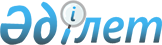 Техникалық және кәсіптік, орта білімнен кейінгі білімнің білім беру бағдарламаларын іске асыратын білім беру ұйымдарына оқуға қабылдаудың үлгілік қағидаларын бекіту туралыҚазақстан Республикасы Білім және ғылым министрінің 2018 жылғы 18 қазандағы № 578 бұйрығы. Қазақстан Республикасының Әділет министрлігінде 2018 жылғы 7 қарашада № 17705 болып тіркелді.
      Ескерту. Бұйрықтың тақырыбы жаңа редакцияда – ҚР Білім және ғылым министрінің 12.05.2020 № 197 (алғашқы ресми жарияланған күнінен кейін күнтізбелік он күн өткен соң қолданысқа енгізіледі) бұйрығымен.
      "Білім туралы" 2007 жылғы 27 шілдедегі Қазақстан Республикасы Заңының 5-бабының 11) тармақшасына және "Мемлекеттік көрсетілетін қызметтер туралы" 2013 жылғы 15 сәуірдегі Қазақстан Республикасы Заңының 10-бабының 1) тармақшасына сәйкес БҰЙЫРАМЫН:
      Ескерту. Кіріспе жаңа редакцияда – ҚР Білім және ғылым министрінің 12.05.2020 № 197 (алғашқы ресми жарияланған күнінен кейін күнтізбелік он күн өткен соң қолданысқа енгізіледі) бұйрығымен.


      1. Қоса беріліп отырған Техникалық және кәсіптік, орта білімнен кейінгі білімнің білім беру бағдарламаларын іске асыратын білім беру ұйымдарына оқуға қабылдаудың үлгілік қағидалары бекітілсін.
      Ескерту. 1-тармақ жаңа редакцияда – ҚР Білім және ғылым министрінің 12.05.2020 № 197 (алғашқы ресми жарияланған күнінен кейін күнтізбелік он күн өткен соң қолданысқа енгізіледі) бұйрығымен. 


      2. Қазақстан Республикасы Білім және ғылым министрлігі Техникалық және кәсіптік білім департаменті заңнамада белгіленген тәртіппен:
      1) осы бұйрықтың Қазақстан Республикасы Әділет министрлігінде мемлекеттік тіркелуін;
      2) осы бұйрық Қазақстан Республикасы Әділет министрлігінде мемлекеттік тіркелген күнінен бастап күнтізбелік он күн ішінде оның көшірмелерін қағаз және электронды түрде қазақ және орыс тілдерінде Қазақстан Республикасы Әділет министрлігінің "Республикалық құқықтық ақпарат орталығы" шаруашылық жүргізу құқығындағы республикалық мемлекеттік кәсіпорнына ресми жариялау үшін және Қазақстан Республикасы нормативтiк құқықтық актiлерiнiң Эталондық бақылау банкiне енгізу үшін жолдауды;
      3) осы бұйрық мемлекеттік тіркелгеннен кейін күнтізбелік он күн ішінде оның көшірмелерін ресми жариялау үшін мерзімді баспа басылымдарына жолдауды;
      4) осы бұйрық ресми жарияланғаннан кейін оны Қазақстан Республикасы Білім және ғылым министрлігінің интернет-ресурсында орналастыруды;
      5) осы бұйрық мемлекеттік тіркеуден өткеннен кейін он жұмыс күні ішінде осы бұйрықтың 1), 2), 3) және 4) тармақшаларында қарастырылған іс-шаралардың орындалуы туралы мәліметтерді Қазақстан Республикасы Білім және ғылым министрлігінің Заң қызметі департаментіне ұсынуды қамтамасыз етсін.
      3. Осы бұйрықтың орындалуын бақылау Қазақстан Республикасының Білім және ғылым вице-министрі Э.А. Суханбердиеваға жүктелсін.
      4. Осы бұйрық алғашқы ресми жарияланған күнінен кейін күнтізбелік он күн өткен соң қолданысқа енгізіледі. Техникалық және кәсіптік, орта білімнен кейінгі білімнің білім беру бағдарламаларын іске асыратын білім беру ұйымдарына оқуға қабылдаудың үлгілік қағидалары
      Ескерту. Қағиданың тақырыбы жаңа редакцияда – ҚР Білім және ғылым министрінің 12.05.2020 № 197 (алғашқы ресми жарияланған күнінен кейін күнтізбелік он күн өткен соң қолданысқа енгізіледі) бұйрығымен. 1-тарау. Жалпы ережелер
      1. Осы Техникалық және кәсіптік, орта білімнен кейінгі білімнің білім беру бағдарламаларын іске асыратын білім беру ұйымдарына оқуға қабылдаудың үлгілік қағидалары (бұдан әрі - Қағидалар) техникалық және кәсіптік, орта білімнен кейінгі білімнің білім беру бағдарламаларын іске асыратын білім беру ұйымдарына (бұдан әрі - білім беру ұйымдары) оқуға қабылдау тәртібін айқындайтын "Білім туралы" 2007 жылғы 27 шілдедегі Қазақстан Республикасы Заңының 5-бабының 11) тармақшасына және "Мемлекеттік көрсетілетін қызметтер туралы" 2013 жылғы 15 сәуірдегі Қазақстан Республикасы Заңының (бұдан әрі - Заң) 10-бабының 1) тармақшасына сәйкес әзірленді.
      Ескерту. 1-тармақ жаңа редакцияда – ҚР Білім және ғылым министрінің 12.05.2020 № 197 (алғашқы ресми жарияланған күнінен кейін күнтізбелік он күн өткен соң қолданысқа енгізіледі) бұйрығымен.


      2. Техникалық және кәсіптік білімнің білім беру бағдарламаларын іске асыратын білім беру ұйымдарына бастауыш ("Хореография өнері" мамандығы (біліктілігі "Балет әртісі") бойынша кадрлар даярлау үшін, негізгі орта, жалпы орта, техникалық және кәсіптік, орта білімнен кейінгі, жоғары білімі бар Қазақстан Республикасының азаматтары, шетелдік азаматтар және азаматтығы жоқ адамдар, сондай-ақ білім туралы құжатымен (куәлік, аттестат) ерекше білім берілуіне қажеттілігі бар адамдар қабылданады.
      Орта білімнен кейінгі білімнің білім беру бағдарламаларын іске асыратын білім беру ұйымдарына жалпы орта (орта жалпы), техникалық және кәсіптік (кәсіптік бастауыш және кәсіптік орта), орта білімнен кейінгі, жоғары (кәсіптік жоғары) білімі бар Қазақстан Республикасының азаматтары, шетелдік азаматтар және азаматтығы жоқ тұлғалар, сондай-ақ білім туралы құжатымен (куәлік, аттестат) ерекше білім берілуіне қажеттілігі бар тұлғалар қабылданады.
      Ескерту. 2-тармақ жаңа редакцияда – ҚР Білім және ғылым министрінің 12.05.2020 № 197 (алғашқы ресми жарияланған күнінен кейін күнтізбелік он күн өткен соң қолданысқа енгізіледі) бұйрығымен.


      3. Білім беру ұйымдарына оқуға түсу кезінде Заңның 26-бабының 8-тармағында айқындалған адамдарды қабылдауға квота көзделеді.
      4. Түсу емтихандарын тапсыру нысанын білім беру ұйымдары белгілейді.
      4-1. Карантин жағдайларында, әлеуметтік, табиғи және техногендік сипаттағы төтенше жағдайларда түсу емтихандары жүргізілмейді.
      Ескерту. 4-1-тармақпен толықтырылды – ҚР Білім және ғылым министрінің 16.07.2020 № 303 (алғаш ресми жарияланған күнінен бастап қолданысқа енгізіледі) бұйрығымен.


      5-1. Карантин жағдайларында, әлеуметтік, табиғи және техногендік сипаттағы төтенше жағдайларда қабылдау комиссиясының жұмысын білім беру ұйымы ақпараттық-коммуникациялық технологияларды пайдалана отырып жүргізеді.
      Ескерту. 5-1-тармақпен толықтырылды – ҚР Білім және ғылым министрінің 16.07.2020 № 303 (алғаш ресми жарияланған күнінен бастап қолданысқа енгізіледі) бұйрығымен.

 2-тарау. Техникалық және кәсіптік білімнің білім беру бағдарламаларын іске асыратын білім беру ұйымдарына оқуға қабылдау тәртібі
      5. Білім беру ұйымдарында тұлғалардың оқуға өтініштерін қабылдау үшін, түсу емтихандарын өткізу және білім алушылар құрамына қабылдау кезеңінде білім беру ұйымдары басшыларының бұйрығымен күнтізбелік жылғы 1 маусымнан кешіктірмей қабылдау комиссиясы құрылады, ол тақ саннан тұрады. Қабылдау комиссиясының құрамына жергілікті өкілетті және атқарушы органдардың, жұмыс берушілердің, қоғамдық ұйымдардың және білім беру ұйымдарының өкілдері кіреді. Қабылдау комиссиясының құрамынан оның мүшелерінің көп дауысымен төраға сайланады.
      Қабылдау комиссиясының шешімі егерде отырыста оның құрамының үштен екі бөлігі қатысқан жағдайда заңды болып табылады. Дауыс тең болған жағдайда қабылдау комиссиясының басшысының шешімі негізгі шешім болып табылады. Хатшы қабылдау комиссиясының мүшесі болып табылмайды.
      Ескерту. 5-тармаққа өзгеріс енгізілді – ҚР  Білім және ғылым министрінің 16.07.2019 № 305 (алғашқы ресми жарияланған күнінен кейін күнтізбелік он күн өткен соң қолданысқа енгізіледі) бұйрығымен.


      6. "Білім беру ұйымдарының қабылдау комиссияларының өңірлерге барып тұлғаларды оқуға қабылдау жұмысын ұйымдастыру мәселелері білім беру саласындағы жергілікті атқарушы органның келісімі бойынша шешіледі.
      Ескерту. 6-тармақ жаңа редакцияда – ҚР  Білім және ғылым министрінің 16.07.2019 № 305 (алғашқы ресми жарияланған күнінен кейін күнтізбелік он күн өткен соң қолданысқа енгізіледі) бұйрығымен.


      7. Білікті жұмысшы кадрларды даярлау үшін білім беру ұйымдарына тұлғаларды білім алуға қабылдау олардың өтініштері бойынша жүзеге асырылады.Тұлғаларды орта буын мамандарын, қолданбалы бакалаврларды даярлауды көздейтін техникалық және кәсіптік, орта білімнен кейінгі білім беру бағдарламалары бойынша білім беру ұйымдарына білім алушылар құрамына оқуға қабылдау тұлғалардың өтініштері бойынша конкурстық негізде жүзеге асырылады.
      Ескерту. 7-тармақ жаңа редакцияда – ҚР Білім және ғылым министрінің 16.07.2020 № 303 (алғаш ресми жарияланған күнінен бастап қолданысқа енгізіледі) бұйрығымен.


      8. Тұлғалардың білім беру ұйымдарында оқуға өтініштерін қабылдау:
      1) орта буын және қолданбалы бакалавр мамандарын даярлауды көздейтін техникалық және кәсіптік, орта білімнен кейінгі білімнің білім беру бағдарламалары бойынша оқудың күндізгі нысанына - күнтізбелік жылдың 20 маусымы мен 25 тамызы аралығында, оқудың кешкі және сырттай нысанына - күнтізбелік жылдың 20 маусымы мен 20 қыркүйегі аралығында, өнер және мәдениет мамандықтары бойынша - күнтізбелік жылдың 20 маусымы мен 20 шілдесі аралығында;
      2) білікті жұмысшы кадрларды даярлауды көздейтін техникалық және кәсіптік білімнің білім беру бағдарламалары бойынша - күнтізбелік жылдың 20 маусымы мен 27 тамызы аралығында, оқудың кешкі нысанына - күнтізбелік жылдың 20 маусымы мен 20 қыркүйегі аралығында жүзеге асырылады.
      Ескерту. 8-тармақ жаңа редакцияда – ҚР Білім және ғылым министрінің 12.05.2020 № 197 (алғашқы ресми жарияланған күнінен кейін күнтізбелік он күн өткен соң қолданысқа енгізіледі) бұйрығымен.


      9. Мемлекеттік көрсетілетін қызметті алу үшін көрсетілетін қызметті алушы білім беру ұйымына (бұдан әрі - көрсетілетін қызметті беруші) не "электрондық үкімет" веб-порталына (бұдан әрі - портал) жүгінеді және осы Қағидаларға 4-қосымшаға сәйкес "Техникалық және кәсіптік, орта білімнен кейінгі білім беру ұйымдарына құжаттар қабылдау" мемлекеттік көрсетілетін қызмет стандартына (бұдан әрі - Стандарт) сәйкес құжаттар топтамасын ұсынады.
      Мемлекеттік қызметті көрсету процесінің сипаттамасын, нысанын, мазмұны мен нәтижесін, сондай-ақ мемлекеттік қызмет көрсету ерекшеліктерін ескере отырып өзге де мәліметтерді қамтитын мемлекеттік қызмет көрсетуге қойылатын негізгі талаптардың тізбесі осы Қағидаларға 4-қосымшаға сәйкес стандартта келтірілген.
      "Хореография өнері" мамандығына оқуға түсуші тұлғалар білім беру ұйымында қосымша медициналық комиссиядан өтеді.
      Оқуға түсетін құжаттарды оқуға түсушінің жеке өзі немесе оның заңды өкілдері ұсынады.
      Қабылдау квотасы қарастырылған білім беру ұйымдарына оқуға түсуші тұлғалар санатты растайтын құжаттарын ұсынады.
      Ескерту. 9-тармақ жаңа редакцияда – ҚР Білім және ғылым министрінің 12.05.2020 № 197 (алғашқы ресми жарияланған күнінен кейін күнтізбелік он күн өткен соң қолданысқа енгізіледі) бұйрығымен.


      9-1 Көрсетілетін қызметті берушінің қызметкері құжаттар топтамасын қабылдауды, тіркеуді және көрсетілетін қызметті алушыға құжаттар топтамасының қабылданғаны туралы қолхат беруді өтініш келіп түскен күні жүзеге асырады не көрсетілетін қызметті алушы құжаттар топтамасын толық ұсынбаған және (немесе) қолданыс мерзімі өткен құжаттарды ұсынған жағдайда құжаттарды қабылдаудан бас тартады және осы Қағидаларға 6-қосымшаға сәйкес нысан бойынша қолхат береді.
      Ескерту. 9-1-тармақпен толықтырылды – ҚР Білім және ғылым министрінің 12.05.2020 № 197 (алғашқы ресми жарияланған күнінен кейін күнтізбелік он күн өткен соң қолданысқа енгізіледі) бұйрығымен.


      9-2. Құжаттарды портал арқылы тапсырған жағдайда мемлекеттік қызмет көрсетуге сұраныстың қарастырылу мәртебесі туралы ақпарат, сондай-ақ мемлекеттік көрсетілетін қызметтің нәтижесін алу күні мен уақыты көрсетілген хабарлама көрсетілетін қызметті алушының "жеке кабинетінде" көрсетіледі.
      Көрсетілетін қызметті берушінің қызметкері өтінішті түскен күні тіркейді және оны жауапты құрылымдық бөлімшеге орындау үшін жолдайды. Өтініш жұмыс уақытынан кейін, демалыс және мерекелік күндері түскен жағдайда Қазақстан Республикасы еңбек заңнамасына сәйкес келесі жұмыс күнімен тіркеледі.
      Көрсетілетін қызметті алушы құжаттар топтамасын толық ұсынбаған және (немесе) қолданылу мерзімі өткен құжаттарды ұсынған жағдайда көрсетілетін қызметті берушінің құрылымдық бөлімшесінің жауапты қызметкері қағаз жеткізгіште немесе құжаттарды портал арқылы ұсынған жағдайда көрсетілетін қызметті алушының "жеке кабинетіне" осы Қағидаларға 6-қосымшаға сәйкес көрсетілетін қызметті берушінің уәкілетті тұлғасының электрондық цифрлық қолтаңбасымен куәландырылған электрондық құжат нысанында өтінішті одан әрі қарастырудан дәлелді бас тарту туралы жауап жолдайды.
      Көрсетілетін қызметті беруші құжаттар топтамасын толық ұсынған жағдайда көрсетілетін қызметті берушінің құрылымдық бөлімшесінің жауапты қызметкері көрсетілетін қызметті алушыға техникалық және кәсіптік, орта білімнен кейінгі білімнің білім беру бағдарламаларын іске асыратын білім беру ұйымдарына құжаттардың қабылданғаны туралы хабарламаны осы Қағидаларға 5-қосымшаға сәйкес жолдайды.
      Ескерту. 9-2-тармақпен толықтырылды – ҚР Білім және ғылым министрінің 12.05.2020 № 197 (алғашқы ресми жарияланған күнінен кейін күнтізбелік он күн өткен соң қолданысқа енгізіледі) бұйрығымен.


      9-3. Көрсетілетін қызметті беруші Заңның 5-бабының 2-тармағының 11) тармақшасына сәйкес ақпараттандыру саласындағы уәкілетті орган белгілеген тәртіпте мемлекеттік қызметтерді көрсету мониторингінің ақпараттық жүйесіне мемлекеттік қызметті көрсету сатысы туралы мәліметтерді енгізуді қамтамасыз етеді.
      Ескерту. 9-3-тармақпен толықтырылды – ҚР Білім және ғылым министрінің 12.05.2020 № 197 (алғашқы ресми жарияланған күнінен кейін күнтізбелік он күн өткен соң қолданысқа енгізіледі) бұйрығымен.


      9-4. Мемлекеттік қызметтер көрсету мәселелері бойынша көрсетілетін қызметті берушінің шешіміне, әрекетіне (әрекетсіздігіне) шағым Қазақстан Республикасының заңнамасына сәйкес көрсетілетін қызметті берушінің басшысының атына, мемлекеттік қызметтер көрсету сапасын бағалау және бақылау жөніндегі уәкілетті органға берілуі мүмкін.
      Көрсетілетін қызметті берушінің мекенжайына келіп түскен көрсетілетін қызметті алушының шағымы "Мемлекеттік көрсетілетін қызметтер туралы" Қазақстан Республикасы Заңының 25-бабының 2-тармағына сәйкес тіркелген күнінен бастап 5 (бес) жұмыс күні ішінде қаралуға жатады.
      Мемлекеттік қызмет көрсету сапасын бағалау және бақылау жөніндегі уәкілетті органның атына келіп түскен көрсетілетін қызметті алушының шағымы тіркелген күнінен бастап 15 (он бес) жұмыс 
      Көрсетілген мемлекеттік қызмет нәтижесімен келіспеген жағдайда көрсетілетін қызметті алушы Қазақстан Республикасының заңнамасында белгіленген тәртіппен сотқа жүгінеді.
      Ескерту. 9-4-тармақпен толықтырылды – ҚР Білім және ғылым министрінің 12.05.2020 № 197 (алғашқы ресми жарияланған күнінен кейін күнтізбелік он күн өткен соң қолданысқа енгізіледі) бұйрығымен.


      10. Оқуға түсушілерден түскен өтініштер техникалық және кәсіптік білім беру ұйымының тіркеу журналдарына оқытудың нысандары бойынша тіркеледі.
      11. Білім беру ұйымына ерекше білім берілуіне қажеттілігі бар тұлғаларды қабылдау психологиялық-медициналық-педагогикалық консультацияның қорытындысы ескеріле отырып жүзеге асырылады.
      Түсу емтихандарына қатысу үшін мүгедек балалар және мүгедектер (көру, есту, тірек-қимыл аппаратының функциялары бұзылған) "Медициналық-әлеуметтік сараптама жүргiзу қағидаларын бекiту туралы" Қазақстан Республикасы Денсаулық сақтау және әлеуметтік даму министрінің 2015 жылғы 30 қаңтардағы № 44 бұйрығымен (Нормативтік құқықтық актілерді мемлекеттік тіркеу тізілімінде № 10589 болып тіркелген) бекітілген нысан бойынша мүгедектігі туралы анықтама ұсынған кезде, қажет болған жағдайда, мемлекеттік комиссия төрағасының атына:
      1) жеке аудитория ұсыну;
      2) көру, тірек-қимыл аппаратының функциялары бұзылған мүгедек балалар мен мүгедектерге арналған түсу емтиханы шеңберінде тапсырылатын пәндердің мұғалімі болып табылмайтын көмекшінің және (немесе) есту қабілеті бұзылған мүгедек балалар мен мүгедектер үшін ымдау тілін білетін маманның қажеттілігі туралы еркін нысанда қосымша өтініш бере алады.
      Ескерту. 11-тармақ жаңа редакцияда – ҚР  Білім және ғылым министрінің 16.07.2019 № 305 (алғашқы ресми жарияланған күнінен кейін күнтізбелік он күн өткен соң қолданысқа енгізіледі) бұйрығымен.


      12. Техникалық және кәсіптік, орта білімнен кейінгі білімнің білім беру бағдарламалары бойынша оқуға түсу үшін түсу емтихандары:
      орта буын мамандарын даярлау үшін және:
      1) бастауыш білімі барлар үшін ("Хореография өнері" мамандығы ("Балет әртісі" біліктілігі) бойынша ғана кадрлар даярлау үшін қабылдау кезінде) - бастауыш білімнің жалпы білім беретін оқу бағдарламалары көлемінде екі пән бойынша (қазақ тілі немесе орыс тілі) және шығармашылық емтихандар бойынша;
      2) негізгі орта (негізгі жалпы) білімі бар оқуға түсушілер үшін - негізгі орта білімнің жалпы білім беретін оқу бағдарламалары көлемінде екі пән бойынша (қазақ немесе орыс тілі және мамандық бейіні бойынша пән);
      3) мамандық бейініне сәйкес келетін техникалық және кәсіптік, орта білімнен кейінгі, жоғары білімі бар тұлғалар үшін әңгімелесу түрінде өткізіледі;
      орта буын, қолданбалы бакалавр мамандарын даярлау үшін және:
      1) жалпы орта білімі бар оқуға түсушілер үшін үш пән (қазақ немесе орыс тілі, Қазақстан тарихы және мамандық бейіні бойынша пән) бойынша;
      2) мамандық бейініне сәйкес келмейтін техникалық және кәсіптік, орта білімнен кейінгі, жоғары білімі бар оқуға түсушілер үшін мамандықтың бейінді пәні бойынша өткізіледі. 
      Конкурс білім беру ұйымдары өткізген түсу емтихандарының нәтижелері бойынша алынған баллдар (бағалар) негізінде өткізіледі.
      Түсу емтихандары бекітілген кестеге сәйкес өткізіледі. Кестені түсу емтихандарының өтетін күні мен уақытын, орнын көрсете отырып білім беру ұйымдарының басшылары (3) жұмыс күнінен кешіктірмей емтихан өткізерден алдын бекітеді және оны ақпараттық стендтермен білім беру ұйымдарының интернет ресурстарында орналастырады. 
      Білікті жұмысшы кадрларды даярлауды көздейтін техникалық және кәсіптік білімнің білім беру бағдарламалары бойынша оқуға түсушілерге арналған түсу емтихандары әңгімелесу нысанында өткізіледі. Түсу емтихандарын және әңгімелесуді өткізу кезеңінде аудио-бейнежазба жүргізіледі.
      Қабылдау комиссиясы оқуға түсушімен тиісті бағыттар бойынша жеке әңгімелесуді жүргізеді. 
      Қабылдау комиссиясы әр оқуға түсушімен әңгімелесуді 20 минуттан артық жүргізбейді.
      Әңгімелесуге арналған сұрақтар тізбесін қабылдау комиссиясының басшысы бекітеді.
      Түсу емтихандарының қорытындылары ақпараттық стендтерде және білім беру ұйымидарының интернет-ресурстарында түсу емтихандарын өткізген күні орналастырылады.
      Ескерту. 12-тармаққа өзгеріс енгізілді – ҚР  Білім және ғылым министрінің 16.07.2019 № 305 (алғашқы ресми жарияланған күнінен кейін күнтізбелік он күн өткен соң қолданысқа енгізіледі); 12.05.2020 № 197 (алғашқы ресми жарияланған күнінен кейін күнтізбелік он күн өткен соң қолданысқа енгізіледі) бұйрықтарымен.


      12-1. Карантин жағдайларында, әлеуметтік, табиғи және техногендік сипаттағы төтенше жағдайларда қабылдау комиссиясы күнтізбелік жылдың 20 маусымынан бастап білім туралы құжатқа сәйкес міндетті және бейіндік пәндер бойынша бағалардың немесе шығармашылық конкурстың және/немесе басқа да арнайы конкурстардың нәтижелері бойынша бағалардың жиынтық балын көрсете отырып, "Білім туралы" Қазақстан Республикасы Заңының 26-бабының 8-тармағына сәйкес қабылдау квотасы көзделген талапкерлер мен тұлғалардың тізімдік құрамын білім беру ұйымының сайтында қалыптастырады және оның күн сайын жаңартылуын қамтамасыз етеді.
      Орта буын мамандарын және қолданбалы бакалаврларды даярлауды көздейтін техникалық және кәсіптік, орта білімнен кейінгі білім беру бағдарламалары бойынша оқуға түсушілер үшін білім алушылар құрамына қабылдауға арналған конкурс білім туралы құжатқа сәйкес міндетті және бейінді пәндердің жиынтық балының нәтижелері бойынша өткізіледі.
      Бағалардың жиынтық балы:
      негізгі орта білімі бар (9-сынып) оқуға түсушілер үшін – үш пән бойынша бағалар: міндетті пән (қазақ тілі немесе орыс тілі) және мамандық бейіні бойынша екі пән бойынша және/немесе шығармашылық конкурс және/немесе басқа да арнайы конкурстар бағалары (педагогикалық, медициналық мамандықтар және шығармашылық дайындықты талап ететін мамандықтар бойынша);
      жалпы орта білімі бар (11-сынып) түсушілер үшін – төрт пәннің бағасы: міндетті пән (қазақ тілі немесе орыс тілі, Қазақстан тарихы) және мамандық бейіні бойынша екі пән және/немесе шығармашылық конкурс және/немесе басқа да арнайы конкурстардың бағалары (педагогикалық, медициналық мамандықтар және шығармашылық дайындықты талап ететін мамандықтар бойынша);
      мамандық бейініне сәйкес келмейтін техникалық және кәсіптік, орта білімнен кейінгі, жоғары білімі бар түсушілер үшін – төрт пәннің бағасы: міндетті пән (қазақ тілі немесе орыс тілі, Қазақстан тарихы) және мамандық бейіні бойынша екі пән және/немесе шығармашылық конкурс және/немесе басқа да арнайы конкурстардың бағалары бойынша (педагогикалық мамандықтар және шығармашылық дайындықты талап ететін мамандықтар бойынша) қалыптасады.
      Мамандық бейініне сәйкес келетін техникалық және кәсіптік, орта білімнен кейінгі, жоғары білімі бар тұлғалар үшін – білім туралы құжаттың (диплом) орташа балы.
      Басқа елдің білім туралы құжаты бар тұлғалар үшін білім туралы құжатта осы Қағидаларға 7-қосымшада көрсетілген міндетті және бейінді пәндер болмаған жағдайда міндетті және бейінді пәндер тізбесін білім беру ұйымдарының қабылдау комиссиялары белгілейді.
      Мамандық бейініне сәйкес келмейтін медициналық мамандықтарға түсетін техникалық және кәсіптік, орта білімнен кейінгі, жоғары білімі бар тұлғалар үшін – мамандық бейіні бойынша екі пән және ақпараттық-коммуникациялық технологияларды қолдана отырып эссе жазу түріндегі арнайы конкурс.
      Мамандық бейініне сәйкес келетін медициналық мамандықтарға түсетін техникалық және кәсіптік, орта білімнен кейінгі, жоғары білімі бар тұлғалар үшін ақпараттық-коммуникациялық технологияларды қолдана отырып эссе жазу түрінде арнайы конкурс белгіленеді. Эссе жазуға және бағалау өлшемшарттарына қойылатын талаптарды білім беру ұйымдарының қабылдау комиссиялары айқындайды.
      Өнер және мәдениет мамандықтары бойынша шығармашылық конкурс күшейтілген санитариялық-дезинфекциялық режимді сақтай отырып, тікелей білім беру ұйымдарында өткізіледі.
      Медициналық мамандықтарға түсетін тұлғалар психометриялық тестілеудің қорытындысы бойынша конкурсқа жіберіледі, оны өткізу нысанын білім беру ұйымдары айқындайды.
      Ағылшын тілінде оқытатын медициналық және фармацевтикалық мамандықтарға түсетін тұлғалар үшін ақпараттық-коммуникациялық технологияларды пайдалана отырып, ағылшын тілін білудің базалық деңгейін бағалау (тестілеу әдісімен) қосымша енгізіледі.
      Медициналық мамандықтарға түсетін тұлғалар арасында конкурсты өткізу үшін білім туралы құжатқа немесе арнайы конкурстардың нәтижелері бойынша бағаларына сәйкес міндетті және бейінді пәндердің жиынтық балының негізінде орташа балл шығарылады.
      Оқуға түсушілердің жиынтық балы тең болған жағдайда бірінші кезекте білім туралы құжаттың орташа балы және (немесе) "Білім туралы" Қазақстан Республикасы Заңының 26-бабының 8-тармағына сәйкес қабылдау квотасы көзделген тұлғалардың санаты ескеріледі, сондай-ақ шығармашылық және арнайы конкурстардың нәтижелері ескеріледі.
      Оқуға түсушілердің саны мемлекеттік білім беру тапсырысы бойынша оқуға бөлінген орындардан асып кеткен жағдайда білікті жұмысшы кадрларды даярлау үшін білім беру ұйымдарына оқуға қабылдау білім туралы құжатқа сәйкес міндетті және бейінді пәндер бойынша бағалардың жиынтық балы негізінде жүзеге асырылады.
      Қабылдау квотасының мөлшері "Техникалық және кәсіптік, орта білімнен кейінгі және жоғары білімнің білім беру бағдарламаларын іске асыратын білім беру ұйымдарына оқуға түсу кезінде қабылдау квотасының мөлшерін бекіту туралы" Қазақстан Республикасы Үкіметінің 2012 жылғы 28 ақпандағы № 264 қаулысымен бекітілген.
      Оқуға түсушінің қабылдау квотасы көзделген тұлғаларға тиесілілігін растайтын құжаттар білім беру ұйымының қабылдау комиссиясына оқуға қабылдау жөніндегі қорытынды отырысқа дейін ұсынылады.
      Ескерту. 12-1-тармақпен толықтырылды – ҚР Білім және ғылым министрінің 16.07.2020 № 303 (алғаш ресми жарияланған күнінен бастап қолданысқа енгізіледі) бұйрығымен.


      13. Орта буын және қолданбалы бакалавр мамандарын даярлауды көздейтін техникалық және кәсіптік, орта білімнен кейінгі білімнің білім беру бағдарламалары бойынша оқуға түсетін адамдар үшін оқудың күндізгі нысанына түсу емтихандары - күнтізбелік жылдың 1 тамызы мен 27 тамызы аралығында, оқудың кешкі және сырттай нысанына - күнтізбелік жылдың 1 тамызы мен 28 қыркүйегі аралығында; өнер және мәдениет мамандықтары бойынша арнаулы немесе шығармашылық емтихандар - күнтізбелік жылдың 21 шілдесі мен 28 шілдесі аралығында өткізіледі.
      Білікті жұмысшы кадрларды даярлауды көздейтін техникалық және кәсіптік білімнің білім беру бағдарламалары бойынша оқуға түсетін тұлғалар үшін оқудың күндізгі нысанына түсу емтихандары күнтізбелік жылдың 1 тамызы мен 29 тамызы аралығында, оқудың кешкі және сырттай нысанына күнтізбелік жылдың 1 тамызы мен 25 қыркүйегі аралығында өткізіледі.
      Түсу емтихандарын өткізу кезінде:
      1) тестілеу нысанында әрбір пән бойынша тестілеу тапсырмаларының (сұрақтарының) саны – 25; әрбір тест тапсырмасының дұрыс жауабы 1 балмен бағаланады; үш пән бойынша тестілеуге – 2 сағат 15 минут, ал екі пән бойынша – 1 сағат 30 минут беріледі; дұрыс жауаптар коды тестілеу аяқталғаннан кейін дереу ілінеді; тестілеу нәтижелері ол өткізілген күні хабарланады;
      2) пәндер бойынша емтихандар нысанында түсу емтихандарының нәтижелері бойынша алынған "3", "4", "5" бағаларын қабылдау комиссиясы мынадай шәкіл бойынша: "3" – 8 балға, "4" – 17 балға, "5" – 25 балға алмастырады.
      Ескерту. 13-тармаққа өзгеріс енгізілді – ҚР  Білім және ғылым министрінің 16.07.2019 № 305 (алғашқы ресми жарияланған күнінен кейін күнтізбелік он күн өткен соң қолданысқа енгізіледі); 12.05.2020 № 197 (алғашқы ресми жарияланған күнінен кейін күнтізбелік он күн өткен соң қолданысқа енгізіледі) бұйрықтарымен.


      14. Білім беру ұйымдарына түсу емтихандары түсушілердің өтінішіне сәйкес қазақ немесе орыс тілдерінде өткізіледі.
      15. Түсу емтихандарын қайта тапсыруға рұқсат етілмейді.
      16. Техникалық және кәсіптік білім мамандықтарының бейіні бойынша жалпы білім беретін пәндердің тізбесі осы Қағидаларға 1-қосымшаға сәйкес айқындалады.
      Орта білімнен кейінгі білім беру мамандықтарының бейіні бойынша жалпы білім беру пәндерінің тізбесі осы Қағидаларға 3-қосымшаға сәйкес айқындалады.
      Ескерту. 16-тармақ жаңа редакцияда – ҚР Білім және ғылым министрінің 12.05.2020 № 197 (алғашқы ресми жарияланған күнінен кейін күнтізбелік он күн өткен соң қолданысқа енгізіледі) бұйрығымен.


      16-1. Карантин жағдайларында, әлеуметтік, табиғи және техногендік сипаттағы төтенше жағдайларда техникалық және кәсіптік білім беру мамандықтарының бейіні бойынша жалпы білім беретін пәндердің тізбесі осы Қағидаларға 7-қосымшаға сәйкес айқындалады.
      Ескерту. 16-1-тармақпен толықтырылды – ҚР Білім және ғылым министрінің 16.07.2020 № 303 (алғаш ресми жарияланған күнінен бастап қолданысқа енгізіледі) бұйрығымен.


      17. Өнер және мәдениет мамандықтары бойынша білім беру ұйымдарына оқуға түсетін тұлғалар осы Үлгі қағидаларға 2-қосымшаға сәйкес бекітілген бағдарламалар бойынша өткізілетін шығармашылық емтихандар тапсырады.
      Ескерту. 17-тармақ жаңа редакцияда – ҚР  Білім және ғылым министрінің 16.07.2019 № 305 (алғашқы ресми жарияланған күнінен кейін күнтізбелік он күн өткен соң қолданысқа енгізіледі) бұйрығымен.


      17-1. Карантин жағдайларында, әлеуметтік, табиғи және техногендік сипаттағы төтенше жағдайларда өнер және мәдениет мамандықтарына түсушілер үшін шығармашылық конкурс күнтізбелік жылдың 21-28 шілде аралығында өткізіледі, олардың мазмұны мен бағалау өлшемшарттарына қойылатын талаптарды білім беру ұйымдарының қабылдау комиссиялары айқындайды.
      Ескерту. 17-1-тармақпен толықтырылды – ҚР Білім және ғылым министрінің 16.07.2020 № 303 (алғаш ресми жарияланған күнінен бастап қолданысқа енгізіледі) бұйрығымен.


      18. Педагогикалық мамандықтар, арнаулы немесе шығармашылық дайындықты қажет ететін мамандықтар бойынша білім беру ұйымдарына оқуға түсетін тұлғалар білім беру ұйымдары өткізетін арнаулы және (немесе) шығармашылық емтихандарды тапсырады.
      18-1. Карантин жағдайларында, әлеуметтік, табиғи және техногендік сипаттағы төтенше жағдайларда білім беру ұйымдарына педагогикалық мамандықтар бойынша, арнайы немесе шығармашылық дайындықты талап ететін мамандықтар бойынша оқуға түсетін тұлғалар ақпараттық-коммуникациялық технологияларды пайдалану арқылы шығармашылық және басқа да арнайы конкурстар өтеді.
      "Дене шынықтыру және спорт" мамандығына түсуші тұлғалар спорттық жетістіктері бар портфолио тапсырады.
      Ескерту. 18-1-тармақпен толықтырылды – ҚР Білім және ғылым министрінің 16.07.2020 № 303 (алғаш ресми жарияланған күнінен бастап қолданысқа енгізіледі); өзгеріс енгізілді – ҚР Білім және ғылым министрінің 07.09.2020 № 387 (алғашқы ресми жарияланған күнінен бастап қолданысқа енгізіледі) бұйрықтарымен


      19. Арнаулы және (немесе) шығармашылық емтиханды өткізу нысаны осы Үлгі қағидаларға 2-қосымшаға сәйкес анықталады. 
      Кәсіби жарамдылықты анықтау үшін медицина және фармацевтика мамандықтары бойынша арнайы емтиханды өткізу нысанын денсаулық сақтау саласындағы білім беру ұйымдары дербес айқындайды.
      Ескерту. 19-тармақ жаңа редакцияда – ҚР  Білім және ғылым министрінің 16.07.2019 № 305 (алғашқы ресми жарияланған күнінен кейін күнтізбелік он күн өткен соң қолданысқа енгізіледі) бұйрығымен.


      20. Арнаулы және (немесе) шығармашылық емтиханның кестесін (емтиханды өткізу нысаны, күні, уақыты мен өткізілетін орны, консультациялар) қабылдау комиссиясының төрағасы бекітеді және оны оқуға түсушілердің назарына құжаттарды қабылдау басталғанға дейін кешіктірмей жеткізіледі.
      21. Оқуға түсушіні арнаулы және (немесе) шығармашылық емтихан өткізілетін аудиторияға кіргізу жеке басын куәландыратын құжатты ұсынған кезде рұқсат етіледі. 
      22. Арнаулы және (немесе) шығармашылық емтихан басталғанға дейін оқуға түсушілерге емтихан материалдары беріледі және титулдық парақтарды ресімдеу тәртібі түсіндіріледі, сондай-ақ арнаулы және (немесе) шығармашылық емтиханның басталу және аяқталу уақыты, нәтижелерді жариялаудың уақыты мен орны және апелляцияға өтініштер беру рәсімі көрсетіледі.
      23. Арнаулы және (немесе) шығармашылық емтиханның өткізу қорытындылары – бағалау ведомостарымен ресімделеді. 
      Арнаулы емтихан "өтті" немесе "өтпеді" деген нысанда бағаланады.
      23-1. Карантин жағдайларында, әлеуметтік, табиғи және техногендік сипаттағы төтенше жағдайларда шығармашылық және арнайы конкурстардың қорытындылары білім беру ұйымының қабылдау комиссиясының хаттамасымен ресімделеді.
      Ескерту. 23-1-тармақпен толықтырылды – ҚР Білім және ғылым министрінің 16.07.2020 № 303 (алғаш ресми жарияланған күнінен бастап қолданысқа енгізіледі) бұйрығымен.


      24. Арнаулы және (немесе) шығармашылық емтиханның нәтижелері емтихан өткізілетін күні жарияланады.
      25. Арнаулы және (немесе) шығармашылық емтиханның нәтижелері бойынша оқуға түсушіге білім беру ұйымына ұсыну үшін бағалау ведомостінен үзінді беріледі.
      26. Білім беру ұйымында бірыңғай талаптардың сақталуын қамтамасыз ету және түсу емтихандар нәтижелерін бағалау кезіндегі даулы мәселелерді шешу, оқуға түсушілердің құқығын қорғау мақсатында білім беру ұйымы басшысының бұйрығымен апелляциялық комиссия құрылады. Апелляциялық комиссия мүшелері тақ санынан тұрады. Апелляциялық комиссия мүшелері тесттік пәндер бойынша техникалық және кәсіптік білім беру ұйымдарындағы педагогтердің санынан құрылады. Бір тестілеу пәні бойынша педагогтердің саны кемінде екі адамнан құрылады. Апелляциялық комиссия мүшелерінің құрамынан оның мүшелерінің көп дауысымен басшы сайланады.
      Ескерту. 26-тармақ жаңа редакцияда – ҚР Білім және ғылым министрінің 07.04.2020 № 132 (алғашқы ресми жарияланған күнінен кейін күнтізбелік он күн өткен соң қолданысқа енгізіледі) бұйрығымен.


      26-1. Карантин жағдайларында, әлеуметтік, табиғи және техногендік сипаттағы төтенше жағдайларда апелляциялық комиссия шығармашылық және арнайы конкурстардың жиынтық балы және/немесе қорытындылары бойынша конкурстың нәтижелерін қарайды.
      Ескерту. 26-1-тармақпен толықтырылды – ҚР Білім және ғылым министрінің 16.07.2020 № 303 (алғаш ресми жарияланған күнінен бастап қолданысқа енгізіледі) бұйрығымен.


      27. Түсу емтихандарының нәтижелерімен келіспеген тұлға апелляцияға шағым береді.
      Апелляцияға өтініш апелляциялық комиссияға түсу емтихандарының нәтижелері жарияланғаннан кейін келесі күні сағат 13.00-ге дейін беріледі және апелляциялық комиссиямен өтініш оны берушісінің қатысуымен бір жұмыс күні ішінде өтініш берген күннен бастап қаралады.
      27-1. Карантин жағдайларында, әлеуметтік, табиғи және техногендік сипаттағы төтенше жағдайларда конкурс нәтижелерімен келіспеген тұлға апелляцияға өтініш береді.
      Ескерту. 27-1-тармақпен толықтырылды – ҚР Білім және ғылым министрінің 16.07.2020 № 303 (алғаш ресми жарияланған күнінен бастап қолданысқа енгізіледі) бұйрығымен.


      28. Апелляциялық комиссияның шешімі отырысқа оның құрамының кемінде үштен екісі қатысса, заңды деп есептеледі. Апелляциялық комиссияның шешімі отырысқа қатысушылардың көпшілік дауысымен қабылданады. Дауыстар тең болған жағдайда, төрағаның дауысы шешуші болып табылады. Апелляциялық комиссияның жұмысы төрағаның және барлық қатысушы апелляциялық комиссия мүшелерінің қолы қойылған хаттамамен ресімделеді. 
      29. Қабылдау конкурсын өткізу кезінде осы Қағидалардың 24-тармағына сәйкес баллдар сомасы ескеріледі. 
      30. Орта буын, қолданбалы бакалавр мамандарын даярлауды көздейтін техникалық және кәсіптік, орта білімнен кейінгі білімнің білім беру бағдарламалары бойынша білім алушылардың құрамына қабылдау:
      1) оқудың күндізгі нысанына - күнтізбелік жылдың 25-31 тамызы аралығында;
      2) оқудың кешкі және сырттай нысанына - күнтізбелік жылдың 15-30 қыркүйегі аралығында өткізіледі.
      Білікті жұмысшы кадрлар даярлауды көздейтін техникалық және кәсіптік білім беру бағдарламалары бойынша білім алушылардың құрамына қабылдау:
      1) оқудың күндізгі нысанына - негізгі орта немесе жалпы орта білімі туралы құжаттарда көрсетілген бейіндік пәндер бойынша бағалары, әңгімелесу нәтижелері ескеріле отырып іріктеу негізінде күнтізбелік жылдың 25 тамызы мен 31 тамызы аралығында;
      2) оқудың кешкі және сырттай нысанына - негізгі орта немесе жалпы орта білімі туралы құжаттарда көрсетілген бейіндік пәндер бойынша бағалары, әңгімелесу нәтижелері ескеріле отырып іріктеу негізінде күнтізбелік жылдың 15 қыркүйегі мен 30 қыркүйегі аралығында өткізіледі.
      Ескерту. 30-тармаққа өзгеріс енгізілді – ҚР  Білім және ғылым министрінің 16.07.2019 № 305 (алғашқы ресми жарияланған күнінен кейін күнтізбелік он күн өткен соң қолданысқа енгізіледі); 12.05.2020 № 197 (алғашқы ресми жарияланған күнінен кейін күнтізбелік он күн өткен соң қолданысқа енгізіледі) бұйрықтарымен.


      30-1. Оқуға түсушілердің саны мемлекеттік білім беру тапсырысы бойынша оқуға бөлінген орындардан асып кеткен жағдайда білікті жұмысшы кадрларды даярлау үшін білім беру ұйымдарына оқуға қабылдау бағалардың жиынтық балы негізінде жүзеге асырылады.
      Нәтижелі жұмыспен қамтуды және жаппай кәсіпкерлікті дамытудың 2017-2021 жылдарға арналған "Еңбек" мемлекеттік бағдарламасының қатысушыларын оқуға қабылдау Қазақстан Республикасы Білім және ғылым министрінің 2018 жылғы 26 қарашадағы № 646 бұйрығына (Нормативтік құқықтық актілерді мемлекеттік тіркеу тізілімінде №17800 болып тіркелген) сәйкес жүзеге асырылады.
      Ескерту. 30-1-тармақпен толықтырылды – ҚР Білім және ғылым министрінің 16.07.2020 № 303 (алғаш ресми жарияланған күнінен бастап қолданысқа енгізіледі) бұйрығымен.


      31. Орта буын, қолданбалы бакалавр мамандарын даярлауды көздейтін техникалық және кәсіптік, орта білімнен кейінгі білімнің білім беру бағдарламалары бойынша білім беру ұйымдарына қабылдау мамандықтар, оқыту тілі бойынша қабылдау комиссиясының ашық отырыстарында жүргізіледі.
      Білім алушылар құрамына қабылдау конкурсына қатысуға:
      1) негізгі орта (жалпы негізгі) білімі бар адамдар үшін екі пәннен 16 балдан кем, медицина және фармацевтика мамандықтары бойынша 25 балдан кем;
      2) жалпы орта білімі бар адамдар үшін үш пәннен 24 балдан кем, медицина және фармацевтика мамандықтары бойынша 35 балдан кем жинағандар жіберілмейді.
      Ескерту. 31-тармақ жаңа редакцияда – ҚР  Білім және ғылым министрінің 16.07.2019 № 305 (алғашқы ресми жарияланған күнінен кейін күнтізбелік он күн өткен соң қолданысқа енгізіледі); өзгеріс енгізілді – ҚР Білім және ғылым министрінің 12.05.2020 № 197 (алғашқы ресми жарияланған күнінен кейін күнтізбелік он күн өткен соң қолданысқа енгізіледі) бұйрықтарымен.


      32. Қабылдау нәтижелері туралы ақпаратты қабылдау комиссиялары орта буын және қолданбалы бакалавр мамандарын даярлауды көздейтін оқудың күндізгі нысанына түсушілердің назарына - күнтізбелік жылдың 31 тамызына дейін, білікті жұмысшы кадрларды даярлау бойынша - күнтізбелік жылдың 10 қыркүйегіне дейін, кешкі және сырттай оқу нысандарына - күнтізбелік жылдың 30 қыркүйегіне дейін ақпараттық стендтерге немесе білім беру ұйымының интернет-ресурстарына орналастыру арқылы жеткізеді.
      Ескерту. 32-тармақ жаңа редакцияда – ҚР Білім және ғылым министрінің 12.05.2020 № 197 (алғашқы ресми жарияланған күнінен кейін күнтізбелік он күн өткен соң қолданысқа енгізіледі) бұйрығымен.

 Техникалық және кәсіптік білім мамандықтарының бейіні бойынша жалпы білім беру пәндерінің тізбесі
      Ескертпе*: бейіндік пәннің атауын білім беру ұйымы берілетін мамандық бойынша біліктілігіне байланысты анықтайды. Арнаулы және (немесе) шығармашылық емтихандарды өткізу нысаны
      Ескерту. 2-қосымшаға өзгеріс енгізілді – ҚР  Білім және ғылым министрінің 16.07.2019 № 305 (алғашқы ресми жарияланған күнінен кейін күнтізбелік он күн өткен соң қолданысқа енгізіледі) бұйрығымен. Орта білімнен кейінгі білім беру мамандықтарының бейіні бойынша жалпы білім беру пәндерінің тізбесі
      Ескерту. 3-қосымшамен толықтырылды – ҚР Білім және ғылым министрінің 12.05.2020 № 197 (алғашқы ресми жарияланған күнінен кейін күнтізбелік он күн өткен соң қолданысқа енгізіледі) бұйрығымен.
      Ескертпе*: бейіндік пәннің атауын білім беру ұйымы мамандық бойынша берілетін біліктіліктің түріне қарай айқындайды.
      Ескерту. 4-қосымшамен толықтырылды – ҚР Білім және ғылым министрінің 12.05.2020 № 197 (алғашқы ресми жарияланған күнінен кейін күнтізбелік он күн өткен соң қолданысқа енгізіледі); жаңа редакцияда – ҚР Білім және ғылым министрінің 26.03.2021 № 124 (алғашқы ресми жарияланған күнінен кейін күнтізбелік он күн өткен соң қолданысқа енгізіледі) бұйрығымен. Көрсетілетін қызметті алушыдан құжаттардың алынғаны туралы қолхат
      Ескерту. 5-қосымшамен толықтырылды – ҚР Білім және ғылым министрінің 12.05.2020 № 197 (алғашқы ресми жарияланған күнінен кейін күнтізбелік он күн өткен соң қолданысқа енгізіледі) бұйрығымен.
      Оқу орны _________________________________________________________________
      (оқу орнының атауы) 
      __________________________________________________________________________
      (елді мекен, аудан, қала және облыс атауы) 
      Құжаттардың қабылданғаны туралы № _________ қолхат 
      _____________________________ мынадай құжаттар алынды: 
      (көрсетілетін қызметті алушының Т.А.Ә. (бар болса) 
      1. Өтініш 
      2. ________________________________________________________________________
      __________________________________________________________________________
      __________________________________________________________________________
      Қабылдады Т.А.Ә. (бар болса) _________ (қолы) 
      20__ ж. "__" _____________ Құжаттарды қабылдаудан бас тартқаны туралы қолхат
      Ескерту. 6-қосымшамен толықтырылды – ҚР Білім және ғылым министрінің 12.05.2020 № 197 (алғашқы ресми жарияланған күнінен кейін күнтізбелік он күн өткен соң қолданысқа енгізіледі) бұйрығымен.
      "Мемлекеттік көрсетілетін қызметтер туралы" 2013 жылғы 15 сәуірдегі Қазақстан Республикасы Заңының 19-1 бабын басшылыққа ала отырып, техникалық және кәсіптік, орта білімнен кейінгі білім беру ұйымы ___________________________________ (мекенжайы көрсетілсін) Сіздің "Техникалық және кәсіптік, орта білімнен кейінгі білім беру ұйымдарына құжаттар қабылдау" мемлекеттік көрсетілетін қызмет стандартында көзделген тізбеге сәйкес толық құжаттар топтамасын ұсынбауыңызға байланысты және (немесе) қолданыс мерзімі өткен құжаттарды _________ мемлекеттік қызмет көрсету үшін құжаттарды қабылдаудан бас тартады, атап айтқанда:
      Жоқ құжаттардың атауы:
      1) ____________________;
      2) ____________________;
      3)....
      Осы қолхат әр тарапқа бір-бірден 2 данада жасалды.
      Мемлекеттік корпорация қызметкерінің/
      білім беру ұйымы қызметкерінің Т.А.Ә.
      (бар болған жағдайда) _________ (қолы)
      Орындаушының Т.А.Ә.
      Телефоны __________
      Алдым: Т.А.Ә. /көрсетілетін қызметті алушының қолы
      20 ___ ж. "___" ______________ Техникалық және кәсіптік, орта білімнен кейінгі білімнің білім мамандықтарының бейіні бойынша жалпы білім беру пәндерінің тізбесі
      Ескерту. 7-қосымшамен толықтырылды – ҚР Білім және ғылым министрінің 16.07.2020 № 303 (алғаш ресми жарияланған күнінен бастап қолданысқа енгізіледі) бұйрығымен.
      Ескертпе*: бейіндік пәннің атауын білім беру ұйымы берілетін мамандық бойынша біліктілігіне байланысты анықтайды.
					© 2012. Қазақстан Республикасы Әділет министрлігінің «Қазақстан Республикасының Заңнама және құқықтық ақпарат институты» ШЖҚ РМК
				
      Қазақстан Республикасының
Білім және ғылым министрі 

Е. Сағадиев
Қазақстан Республикасы
Білім және ғылым министрінің
2018 жылғы 18 қазандағы
№ 578 бұйрығына
қосымшаТехникалық және кәсіптік
білімнің білім беру
бағдарламаларын іске асыратын
білім беру ұйымдарына оқуға
қабылдаудың үлгі қағидаларына
1-қосымша
Техникалық және кәсіптік білім мамандығының коды
Мамандықтың атауы
Бейіндік пән атауы
Бейіндік пән атауы
Техникалық және кәсіптік білім мамандығының коды
Мамандықтың атауы
Негізгі орта білім (жалпы негізгі)
Орта білім (жалпы орта)
0100000 –Білім беру
0100000 –Білім беру
0100000 –Білім беру
0100000 –Білім беру
0101000
Мектепке дейінгі білім беру және тәрбиелеу
Әдебиет (оқыту тілдері бойынша)
Биология
0102000
Тәрбие жұмысын ұйымдастыру (деңгей бойынша)
Биология
Биология
0103000
Дене тәрбиесі және спорт
2 шығармашылық емтихан
2 шығармашылық емтихан
0104000
Кәсіптік білім беру (салалар бойынша)
Математика
Математика
0105000
Бастауыш білім беру*
Математика
Математика
0106000
Бейнелеу өнері және сызу
2 шығармашылық емтихан
2 шығармашылық емтихан
0107000
Технология
2 шығармашылық емтихан
2 шығармашылық емтихан
0108000
Музыкалық білім беру
2 шығармашылық емтихан
2 шығармашылық емтихан
0109000
Өмір сүру қауіпсіздігі және валеология
Биология
Биология
0110000
Білім ұйымдарындағы лаборант
Биология
Биология
0111000
Негізгі орта білім беру*
Математика
Математика
0112000
Исламтану
Қазақстан тарихы
Қазақстан тарихы
0113000
Теология
Қазақстан тарихы
Қазақстан тарихы
0200000 – Құқық
0200000 – Құқық
0200000 – Құқық
0200000 – Құқық
0201000
Құқықтану
Құқық негіздері
Дүниежүзі тарихы
0202000
Құқық қорғау қызметі
Қазақстан тарихы
Дүниежүзі тарихы
0203000
Патенттану
Құқық негіздері
Дүниежүзі тарихы
0300000 – Медицина, фармацевтика
0300000 – Медицина, фармацевтика
0300000 – Медицина, фармацевтика
0300000 – Медицина, фармацевтика
0301000
Емдеу ісі
Биология
Биология
0302000
Медбикелік іс
Биология
Биология
0303000
Гигиена және эпидемиология
Биология
Биология
0304000
Стоматология
Биология
Биология
0305000
Зертханалық диагностика
Биология
Биология
0306000
Фармация
Химия
Химия
0307000
Ортопедиялық стоматология
Биология
Биология
0308000
Медициналық оптика
Биология
Биология
0400000 – Өнер және мәдениет
0400000 – Өнер және мәдениет
0400000 – Өнер және мәдениет
0400000 – Өнер және мәдениет
0401000
Кітапхана ісі
Әдебиет (оқыту тілдері бойынша)
Әдебиет (оқыту тілдері бойынша)
0402000
Дизайн (бейін бойынша)
2 шығармашылық емтихан
2 шығармашылық емтихан
0403000
Әлеуметтік-мәдени қызмет және халықтық көркем өнер шығармашылығы (бейін бойынша)
2 шығармашылық емтихан
2 шығармашылық емтихан
0404000
Аспаптық орындау және музыкалық өнер эстрадасы
2 шығармашылық емтихан
2 шығармашылық емтихан
0405000
Хор дирижері
2 шығармашылық емтихан
2 шығармашылық емтихан
0406000
Музыка теориясы
2 шығармашылық емтихан
2 шығармашылық емтихан
0407000
Ән салу
2 шығармашылық емтихан
2 шығармашылық емтихан
0408000
Хореография өнері
2 шығармашылық емтихан
2 шығармашылық емтихан
0409000
Актерлік өнер
2 шығармашылық емтихан
2 шығармашылық емтихан
0410000
Цирк өнері
2 шығармашылық емтихан
2 шығармашылық емтихан
0411000
Театр-декорация өнері (бейін бойынша)
2 шығармашылық емтихан
2 шығармашылық емтихан
0412000
Кескіндеу, мүсін және графика (түрлері бойынша)
2 шығармашылық емтихан
2 шығармашылық емтихан
0413000
Сәнді-қолданбалы және халықтық кәсіпшілік өнері (бейін бойынша)
2 шығармашылық емтихан
2 шығармашылық емтихан
0414000
Қайта қалпына келтіріп жөндеу (салалар бойынша)
2 шығармашылық емтихан
2 шығармашылық емтихан
0415000
Зергерлік іс (салалары бойынша)
2 шығармашылық емтихан
2 шығармашылық емтихан
0416000
Әртіс орындаушы, концерттік бағдарламалардың дыбыс операторы
2 шығармашылық емтихан
2 шығармашылық емтихан
0417000
Өнеркәсіп өндірісінің дизайны
2 шығармашылық емтихан
2 шығармашылық емтихан
0418000
Ландшафтік дизайны
Математика
Математика
0419000
Құрылыстағы дизайн
Математика
Математика
0420000
Интерьер дизайны
Математика
Математика
0500000 - Қызмет көрсету, экономика және басқару
0500000 - Қызмет көрсету, экономика және басқару
0500000 - Қызмет көрсету, экономика және басқару
0500000 - Қызмет көрсету, экономика және басқару
0501000
Әлеуметтік жұмыс
Қазақстан тарихы
Дүниежүзі тарихы
0502000
Телекоммуникациялық құралдармен тұрмыстық техникаларды жөндеу және қызмет көрсету (салалар бойынша)
Математика
Физика
0503000
Cлесарлық іс
Физика
Физика
0504000
Бұйымдарды химиялық тазалау және бояу
Химия
Химия
0505000
Фото ісі
Химия
Химия
0506000
Шаштараз өнері және сәндік косметика
Химия
Химия
0507000
Қонақ үйі шаруашылығына қызмет көрсетуді ұйымдастыру
Математика
Математика
0508000
Тамақтандыруды ұйымдастыру
Математика
Математика
0509000
Аяқ киім ісі
Математика
Математика
0510000
Іс қағаздарын жүргізу және мұрағаттану (салалары және қолдану аясы бойынша)
Әдебиет (оқыту тілдері бойынша)
Қазақ немесе орыс тілі
0511000
Туризм (салалары бойынша)
География
География
0512000
Аудармашы ісі (түрлері бойынша)
Шетел тілі
Шетел тілі
0513000
Маркетинг (салалар бойынша)
Математика
Математика
0514000
Бағалау
Математика
Математика
0515000
Менеджмент (салалар және қолдану аясы бойынша)
Математика
Математика
0516000
Қаржы (салалар бойынша)
Математика
Математика
0517000
Статистика
Математика
Математика
0518000
Есеп және аудит (салалар бойынша)
Математика
Математика
0519000
Экономика (салалар бойынша)
Математика
Математика
0520000
Логистика (салалар бойынша)
Математика
Математика
0521000
Қонақ үй бизнесі: отель/ мейрамхананы басқару
Математика
Математика
0522000
Іс-шараларды ұйымдастыру және қызмет көрсету
Математика
Математика
0600000 – Метрология, стандарттау және сертификаттау
0600000 – Метрология, стандарттау және сертификаттау
0600000 – Метрология, стандарттау және сертификаттау
0600000 – Метрология, стандарттау және сертификаттау
0601000
Метрология, стандарттау және сертификаттау (салалар бойынша)
Математика
Математика
0602000
Сапаны бақылау (салалар бойынша)
Математика
Математика
0603000
Бұзбайтын бақылаудың салалары мен түрлері бойынша бұзбайтын бақылау
Математика
Математика
0700000 - Геология, тау-кен өнеркәсібі және пайдалы қазбаларды өндіру
0700000 - Геология, тау-кен өнеркәсібі және пайдалы қазбаларды өндіру
0700000 - Геология, тау-кен өнеркәсібі және пайдалы қазбаларды өндіру
0700000 - Геология, тау-кен өнеркәсібі және пайдалы қазбаларды өндіру
0701000
Геологиялық түсіру, пайдалы қазбалардың кен орындарын іздеу және барлау (түрлері бойынша)
Математика
Математика
0702000
Пайдалы қазбалар кен орындарын барлау технологиясы мен техникасы
Математика
Математика
0703000
Гидрогеология және инженерлік геология
Математика
Математика
0704000
Пайдалы қазбалардың кен орындарын іздеу мен барлаудың геофизикалық әдістері
Математика
Математика
0705000
Пайдалы қазбалардың кен орындарын жер астында өңдеу
Математика
Математика
0706000
Пайдалы қазбаларды ашық түрде қазу
Математика
Математика
0707000
Тау-кен электромеханикалық жабдықтарына техникалық қызмет көрсету және жөндеу
Математика
Математика
0708000
Пайдалы қазбаларды байыту (көмірмен байыту)
Математика
Химия
0709000
Пайдалы қазбаларды байыту (кен байыту)
Математика
Химия
0710000
Ашық кеніштің электр-механикалық жабдықтарына техникалық қызмет көрсету және жөндеу
Математика
Химия
0711000
Маркшейдерлік іс
Математика
Математика
0712000
Жер асты құбырларының құрылысы
Математика
Математика
0713000
Геодезия және картография
Математика
Математика
0800000 - Мұнай-газ және химия өндірісі
0800000 - Мұнай-газ және химия өндірісі
0800000 - Мұнай-газ және химия өндірісі
0800000 - Мұнай-газ және химия өндірісі
0801000
Мұнай мен газ ұңғымаларын бұрғылау және бұрғылау жұмыстарының технологиясы (бейін бойынша)
Математика
Математика
0802000
Мұнай-газ құбырлары мен мұнай газ қоймаларының құрылысы және оларды пайдалану
Физика
Физика
0803000
Компрессорлық станциялар мен жерасты құбырларының электр жүйесін жөндеу және қызмет көрсету
Математика
Математика
0804000
Технологиялық жабдықтар мен құбырларды монтаждау
Математика
Математика
0805000
Мұнай мен газды сақтау және тасымалдау
Математика
Математика
0806000
Ұңғымаларды мұнай мен газға сынау
Физика
Математика
0807000
Мұнай және газ кәсіпшілігінің техникалық жабдықтарын жөндеу және қызмет көрсету
Математика
Математика
0808000
Мұнай өңдеу және химия өнеркәсібі кәсіпорындарының жабдықтарына техникалық қызмет көрсету және оларды жөндеу (түрлері бойынша)
Математика
Математика
0809000
Мұнай және газ кен орындарын пайдалану (бейін бойынша)
Математика
Математика
0810000
Мұнай-газ құбырларын, мұнай-газ қоймалары мен жанар май құю станцияларын салу және пайдалану
Математика
Математика
0811000
Химиялық талшықтар өндірісі
Химия
Химия
0812000
Резеңке-техникалық өндірісі
Химия
Химия
0813000
Шина өндірісі және вулканизация процесі
Химия
Химия
0814000
Полимер технологиясының өндірісі
Химия
Химия
0815000
Тұтқыр және сусымалы материалдардың химиялық өндірісінің машиналары мен жабдықтарын пайдалану
Химия
Химия
0816000
Химиялық технология және өндіріс (бейіні бойынша)
Химия
Химия
0817000
Кокс-химия өндірісі
Химия
Химия
0818000
Химиялық өндіріс технологиясы (бейіні бойынша)
Химия
Химия
0819000
Мұнай мен газды қайта өңдеу технологиясы
Химия
Химия
0820000
Изотоптарды бөлу технологиясы мен вакуумдық техника
Химия
Химия
0821000
Мұнай және газ өндіру технологиясы
Математика
Математика
0822000
Кен орындарын пайдалану
Математика
Математика
0823000
Химиялық инжиниринг технологиясы
Химия
Химия
0824000
Бұрғылау технологиясы
Математика
Математика
0825000
Газ инжинирингі технологиясы
Химия
Химия
0826000
Өнеркәсіп жабдықтары
Математика
Математика
0827000
Ауыр өнеркәсіп жабдықтары
Математика
Математика
0828000
БӨА инжинирингі технологиясы
Физика
Физика
0829000
Энергетиканы қайта өңдеу және электроэнергетикалық инжиниринг технологиясы
Физика
Физика
0830000
Электрлік инжиниринг технологиясы
Физика
Физика
0831000
Қиын балқитын бейметалл және силикатты материалдар мен бұйымдардың технологиясы
Химия
Химия
0900000 - Энергетика
0900000 - Энергетика
0900000 - Энергетика
0900000 - Энергетика
0901000
Электр станциялары мен желілерінің (түрлері бойынша) электр жабдықтары
Математика
Математика
0902000
Электрмен жабдықтау (салалары бойынша)
Математика
Математика
0903000
Электр энергетикасы (салалары бойынша)
Математика
Математика
0904000
Темір жол электротехникалық жүйелерін электрмен жабдықтау, пайдалану, техникалық қызмет көрсету және жөндеу
Математика
Математика
0905000
Энергетикалық көлік қондырғысын пайдалану (көлік түрлері бойынша)
Математика
Математика
0906000
Жылу электр станцияларының жылу энергетикалық қондырғылары
Математика
Математика
0907000
Техникалық жылу жабдықтары және жылумен жабдықтау жүйелері (түрлері бойынша)
Математика
Математика
0908000
Электр станцияларында су, отын және майлау материалдары технологиясы
Математика
Математика
0909000
Ядролық реакторлар және энергетикалық қондырғылар
Математика
Математика
0910000
Электрлік және электромеханикалық жабдықтар (түрлері бойынша)
Математика
Физика
0911000
Электромеханикалық құралдарды техникалық пайдалану, қызмет көрсету және жөндеу (түрлері бойынша)
Математика
Физика
0912000
Электротехнология (түрлері бойынша)
Математика
Физика
0913000
Энергоменеджмент
Математика
Математика
0914000
Энергоаудит
Математика
Математика
0915000
Гидроэнергетика
Математика
Физика
0916000
Гибрид энергиясы
Математика
Физика
0917000
Дәстүрлі энергетика
Математика
Физика
0918000
Жаңартылатын энергетика
Математика
Физика
0919000
Жоғары кернеу желісі
Математика
Физика
0920000
Төменгі кернеу желісі
Математика
Физика
1000000 - Металлургия және машина жасау
1000000 - Металлургия және машина жасау
1000000 - Металлургия және машина жасау
1000000 - Металлургия және машина жасау
1001000
Доменді пештерге қызмет көрсету және оларды жөндеу
Математика
Математика
1002000
Қара металл металлургиясы (түрлері бойынша)
Математика
Химия
1003000
Түсті металлдар металлургиясы
Математика
Химия
1004000
Құю өндірісі
Математика
Математика
1005000
Болаттарды пештен тыс өңдеу
Математика
Математика
1006000
Металл өңдеу (түрлері бойынша)
Математика
Математика
1007000
Отқа төзімді заттар өндірісі
Математика
Физика
1008000
Композициялық және ұнтақты материалдар, жабындар
Математика
Химия
1009000
Прокаттау өндірісі
Математика
Математика
1010000
Құбыр өндірісі
Математика
Физика
1011000
Автоматтық тізбектер және агрегаттық станоктар
Математика
Математика
1012000
Икемді автоматтық тізбектер
Математика
Математика
1013000
Механикалық өңдеу, өлшеу- бақылау құралдары және өндірістегі автоматика
Математика
Математика
1014000
Машина жасау технологиясы (түрлері бойынша)
Математика
Математика
1015000
Машина жасаудағы монтаж және автомобильдерді сынау
Математика
Математика
1016000
Өнеркәсіптік механика
Математика
Математика
1017000
Дәл машина жасау
Математика
Математика
1018000
Механикалық өңдеу
Математика
Математика
1019000
Автомобиль құрылысы
Математика
Математика
1100000 - Көлік (салалары бойынша)
1100000 - Көлік (салалары бойынша)
1100000 - Көлік (салалары бойынша)
1100000 - Көлік (салалары бойынша)
1101000
Ұшу аппараттарының өндірісі
Математика
Физика
1102000
Авиациялық аспаптар өндірісі
Математика
Физика
1103000
Кеме жасау және кеме машиналары мен механизмдеріне техникалық қызмет көрсету
Математика
Математика
1104000
Теңіз техникасын электр-радио монтаждаушы
Математика
Математика
1105000
Қала электр көліктерін пайдалану, техникалық қызмет көрсету және жөндеу (салалар бойынша)
Математика
Математика
1106000
Темір жол жылжымалы құрамының өндірісі (түрлері бойынша)
Математика
Математика
1107000
Көтергіш- көлік, құрылыс- жол машиналары мен жабдықтарын техникалық пайдалану (салалар бойынша)
Математика
Математика
1108000
Темір жол жылжымалы құрамдарын пайдалану, жөндеу және оларға техникалық қызмет көрсету (түрлері бойынша)
Математика
Математика
1109000
Токарлық іс және металл өңдеу (түрлері бойынша)
Математика
Математика
1110000
Жүк көтергіш машиналар және транспортерлер
Математика
Математика
1111000
Ұсталық тығыздау жабдықтары
Математика
Математика
1112000
Өнеркәсіп машиналары мен жабдықтарын пайдалану
Математика
Математика
1113000
Металлургиядағы машиналар және жабдықтар
Математика
Математика
1114000
Дәнекерлеу ісі (түрлері бойынша)
Математика
Математика
1115000
Өндірістердегі электромеханикалық жабдықтар (түрлері бойынша)
Математика
Математика
1116000
Геология барлау жабдықтары
Математика
Математика
1117000
Электроникалық техника өндірісіне арналған жабдықтар
Математика
Физика
1118000
Тамақ, сауда және ет өнеркәсібі кәсіпорындарының жабдықтары
Математика
Математика
1119000
Тоңазытқыш-компрессор машиналары және қондырғылары
Математика
Математика
1120000
Технологиялық машиналар мен жабдықтарға техникалық қызмет көрсету (түрлері бойынша)
Математика
Математика
1121000
Медициналық техниканы монтаждау, техникалық қызмет көрсету және жөндеу
Математик
Математика
1122000
Әскери іс және қауіпсіздік
Математика
Математика
120000 – Өндіру, монтаждау, пайдалану және жөндеу (салалар бойынша). Көлікті пайдалану
120000 – Өндіру, монтаждау, пайдалану және жөндеу (салалар бойынша). Көлікті пайдалану
120000 – Өндіру, монтаждау, пайдалану және жөндеу (салалар бойынша). Көлікті пайдалану
120000 – Өндіру, монтаждау, пайдалану және жөндеу (салалар бойынша). Көлікті пайдалану
1201000
Автомобиль көлігіне қызмет көрсету, жөндеу және пайдалану
Математика
Математика
1202000
Тасымалдауды ұйымдастыру және көлікте қозғалысты басқару (салалар бойынша)
Математика
Математика
1203000
Темір жол көлігінде тасымалдауды ұйымдастыру және қозғалысты басқару
Математика
Математика
1204000
Су көлігін пайдалану (бейіні бойынша)
Математика
Физика
1205000
Әуе көліктерінің қозғалысын басқару және пайдалану
Математика
Математика
1206000
Жол қозғалысын ұйымдастыру
Математика
Математика
1207000
Талшықты материалдарды өңдеу технологиясы
Математика
Математика
1208000
Иіру және тұту өндірісінің технологиясы (түрлері бойынша)
Математика
Математика
1209000
Тоқыма өндірісі (түрлері бойынша)
Математика
Математика
1210000
Мата емес тоқыма материалдар өндірісінің технологиясы
Математика
Математика
1211000
Тігін өндірісі және киімдерді модельдеу
Математика
Математика
1212000
Аяқ киім өндірісі (түрлері бойынша)
Математика
Математика
1213000
Аң терісі мен қой терісі бұйымдары өндірісінің технологиясы
Математика
Математика
1214000
Трикотаж, тоқыма, галантерея бұйымдары
Математика
Математика
1215000
Жеңіл өнеркәсіпті ұйымдастыру жабдықтары
Биология
Химия
1216000
Элеватор, ұн тартатын, жармалық және құрама жем өндірісі
Биология
Химия
1217000
Темекі өндірісі
Биология
Химия
1218000
Тамақ өнеркәсібі кәсіпорындарының жабдықтары
Математика
Физика
1219000
Нан пісіру, макарон және кондитер өндірісі
Химия
Химия
1220000
Қант өндірісі
Химия
Химия
1221000
Балық өндірісі
Биология
Химия
1222000
Консервілер және тағам концентраттары өндірісі
Химия
Химия
1223000
Сыра, алкогольсіз және спиртті ішімдіктер өндірісі
Химия
Химия
1224000
Сүт тағамдарының өндірісі
Химия
Химия
1225000
Ет және ет тағамдарының өндірісі (түрлері бойынша)
Химия
Химия
1226000
Тамақтандыру кәсіпорындарының өнімдерін өндіру технологиясы және оны ұйымдастыру
Биология
Химия
1227000
Полиграфия өндірісі
Математика
Математика
1228000
Кәбіл өндірісі
Математика
Физика
1229000
Құрал жасау (салалары бойынша)
Математика
Математика
1230000
Тоңмай және тоңмай алмастырғыштар технологиясы
Биология
Химия
1231000
Экологиялық қондырғыларды пайдалану және қызмет көрсету
Химия
Химия
1232000
Шыныталшық және шыныдан жасалған заттар өндірісі
Химия
Химия
1233000
Фарфор және фаянс бұйымдарын дайындау
Химия
Химия
1234000
Керамикалық өндіріс
Химия
Химия
1235000
Әрлеу өндірісі (бейін бойынша)
Химия
Химия
1236000
Тері және үлбірді химиялық өңдеу
Химия
Химия
1237000
Жеміс-жидектер мен көкөністерді сақтау және қайта өңдеу
Химия
Химия
1238000
Әуе жол кемесіне жерде қызмет көрсету
Математика
Математика
1300000 – Байланыс, телекоммуникация және ақпараттық технология. Электрондық техника
1300000 – Байланыс, телекоммуникация және ақпараттық технология. Электрондық техника
1300000 – Байланыс, телекоммуникация және ақпараттық технология. Электрондық техника
1300000 – Байланыс, телекоммуникация және ақпараттық технология. Электрондық техника
1301000
Электорондық аспаптар және құрылғылар
Математика
Физика
1302000
Автоматтандыру және басқару (бейіні бойынша)
Математика
Математика
1303000
Автоматика, телемеханика және темір жол көлігінде қозғалысты басқару
Математика
Математика
1304000
Есептеу техникасы және бағдарламалық қамтамасыз ету (түрлері бойынша)
Математика
Математика
1305000
Ақпараттық жүйелер (қолданылу саласы бойынша)
Математика
Математика
1306000
Радиоэлектроника және байланыс (түрлері бойынша)
Математика
Физика
1307000
Электр байланысы мен сымдық таратудың желілік құрылыстарын пайдалану
Математика
Физика
1308000
Автоматтандырылған байланыс жүйелерін пайдалану
Математика
Физика
1309000
Оптикалық және электрондық жабдық (түрлері бойынша)
Математика
Математика
1310000
Көліктік (көлік түрлері бойынша) радиоэлектрондық жабдықтарды техникалық пайдалану
Математика
Математика
1311000
Темір жол көлігінің жедел технологиялық байланысының құрылғыларын пайдалану
Математика
Математика
1312000
Компьютерлік желілер және телекоммуникациялар
Информатика
Математика
1313000
Бағдарламалау
Информатика
Математика
1314000
Есептеу техникасы және компьютерлік жабдықтар
Математика
Физика
1315000
Ақпараттық қауіпсіздігі
Математика
Физика
1316000
Микроэлектроника және мобильді құрылғылар
Математика
Физика
1400000 – Құрылыс және коммуналдық шаруашылық
1400000 – Құрылыс және коммуналдық шаруашылық
1400000 – Құрылыс және коммуналдық шаруашылық
1400000 – Құрылыс және коммуналдық шаруашылық
1401000
Ғимараттар мен құрылыстарды салу және пайдалану
Математика
Математика
1402000
Жол-құрылыс машиналарын техникалық пайдалану (түрлері бойынша)
Математика
Математика
1403000
Ішкі санитарлық-техникалық құрылғыларды, желдеткіштерді және инженерлік жүйелерді монтаждау және пайдалану (түрлері бойынша)
Математика
Математика
1404000
Сумен жабдықтау және су бұру жүйелерінің тазартқыш құрылыстары
Математика
Математика
1405000
Газбен жабдықтау жабдықтары мен жүйелерін монтаждау және пайдалану
Математика
Математика
1406000
Магистралдық жергілікті және желілік құбырларды монтаждау
Математика
Математика
1407000
Гидротехникалық құрылыс
Математика
Математика
1408000
Қалалық қатынас жолдарын салу және пайдалану
Математика
Математика
1409000
Темір жол құрылысы, жол және жол шаруашылығы
Математика
Математика
1410000
Автомобиль жолдарын және әуеайлақтарды салу
Математика
Математика
1411000
Көпірлер мен көлік тоннелдері
Математика
Математика
1412000
Құрылыс бұйымдары мен конструкцияларының өндірісі
Математика
Математика
1413000
Темір бетон және металл бұйымдары өндірісі (түрлері бойынша)
Математика
Математика
1414000
Жиhаз өндірісі (түрлері бойынша)
Математика
Математика
1415000
Лифт шаруашылығы және эскалаторлар (түрлері бойынша)
Математика
Математика
1416000
Қалдықтарды қайта өңдеу
Математика
Химия
1417000
Азаматтық ғимараттар интерьерінің дизайны, оларды қалпына келтіру, қайта жаңарту
2 шығармашылық емтихан
2 шығармашылық емтихан
1418000
Сәулет
2 шығармашылық емтихан
2 шығармашылық емтихан
1419000
Құрылыс механикасы
Математика
Математика
1420000
Жылыту, кондиционерлеу және желдету
Математика
Математика
1421000
Сумен жабдықтау және су бұру
Математика
Математика
1500000 - Ауыл шаруашылығы, ветеринария және экология
1500000 - Ауыл шаруашылығы, ветеринария және экология
1500000 - Ауыл шаруашылығы, ветеринария және экология
1500000 - Ауыл шаруашылығы, ветеринария және экология
1501000
Ауыл шаруашылығы техникасына техникалық қызмет көрсету және оларды жөндеу
Математика
Математика
1502000
Агрономия
Биология
Биология
1503000
Өсімдік шаруашылығы
Биология
Биология
1504000
Фермер қожалығы (бейіні бойынша)
Биология
Биология
1505000
Балық шаруашылығы (түрлері бойынша)
Биология
Биология
1506000
Аңшылық және аң өсіру
Биология
Биология
1507000
Балара өсіру және жібек шаруашылығы
Биология
Биология
1508000
Орман шаруашылығы, бақ-саябақ және ландшафт құрылысы (түрлері бойынша)
Математика
Химия
1509000
Экология және табиғатты қорғау қызметі (түрлері бойынша)
Математика
Химия
1510000
Ауыл шаруашылығын механикаландыру
Математика
Математика
1511000
Жерге орналастыру
Математика
Математика
1512000
Зоотехния
Биология
Биология
1513000
Ветеринария
Биология
Биология
1514000
Экология және табиғат ресурстарын тиімді пайдалану (салалары бойынша)
Математика
Химия
1515000
Гидрология және метеорология
География
География
1516000
Өрт қауіпсіздігі
Математика
Физика
1517000
Төтенше жағдайларда қорғау (бейіні бойынша)
Математика
Физика
1518000
Ауыл шаруашылығын электрлендіру және автоматтандыру
Математика
Математика
1519000
Мехатроника
Физика
ФизикаТехникалық және кәсіптік
білімнің білім беру
бағдарламаларын іске асыратын
білім беру ұйымдарына оқуға
қабылдаудың үлгі қағидаларына
2-қосымша
Техникалық және кәсіптік білім мамандықтарының коды
Мамандықтың атауы
Арнаулы және (немесе) шығармашылық емтихандарды өткізу нысаны
Арнаулы және (немесе) шығармашылық емтихандарды өткізу нысаны
Техникалық және кәсіптік білім мамандықтарының коды
Мамандықтың атауы
Негізгі орта (жалпы негізгі) білім базасында, бастауыш ("Хореография өнері" мамандығы (біліктілігі "Балет әртісі") білім базасында
Орта (жалпы орта) білім базасында
0100000 – Білім беру
0100000 – Білім беру
0100000 – Білім беру
0100000 – Білім беру
0101000
Мектепке дейінгі білім беру және тәрбиелеу
Кәсіби жарамдылықты анықтау үшін әңгімелесу, оның ішінде педагогикалық жағдайды шешу
Кәсіби жарамдылықты анықтау үшін әңгімелесу, оның ішінде педагогикалық жағдайды шешу
0102000
Тәрбие жұмысын ұйымдастыру (деңгей бойынша)
Кәсіби жарамдылықты анықтау үшін әңгімелесу, оның ішінде педагогикалық жағдайды шешу
Кәсіби жарамдылықты анықтау үшін әңгімелесу, оның ішінде педагогикалық жағдайды шешу
0103000
Дене тәрбиесі және спорт
Кәсіби жарамдылықты анықтау үшін әңгімелесу, оның ішінде педагогикалық жағдайды шешу. Мамандандыру бойыншанормативтерді тапсыру
Кәсіби жарамдылықты анықтау үшін әңгімелесу, оның ішінде педагогикалық жағдайды шешу. Мамандандыру бойыншанормативтерді тапсыру
0104000
Кәсіптік білім беру (салалар бойынша)
Кәсіби жарамдылықты анықтау үшін әңгімелесу, оның ішінде педагогикалық жағдайды шешу
Кәсіби жарамдылықты анықтау үшін әңгімелесу, оның ішінде педагогикалық жағдайды шешу
0105000
Бастауыш білім беру
Кәсіби жарамдылықты анықтау үшін әңгімелесу, оның ішінде педагогикалық жағдайды шешу
Кәсіби жарамдылықты анықтау үшін әңгімелесу, оның ішінде педагогикалық жағдайды шешу
0108000
Музыкалық білім беру
Кәсіби жарамдылықты анықтау үшін әңгімелесу, оның ішінде педагогикалық жағдайды шешу. Музыкалық шығарманы орындау
Кәсіби жарамдылықты анықтау үшін әңгімелесу, оның ішінде педагогикалық жағдайды шешу. Музыкалық шығарманы орындау
0109000
Өмір сүру қауіпсіздігі және валеология
Кәсіби жарамдылықты анықтау үшін әңгімелесу, оның ішінде педагогикалық жағдайды шешу
Кәсіби жарамдылықты анықтау үшін әңгімелесу, оның ішінде педагогикалық жағдайды шешу
0110000
Білім беру ұйымдарындағы зертханашы
Кәсіби жарамдылықты анықтау үшін әңгімелесу, оның ішінде педагогикалық жағдайды шешу
Кәсіби жарамдылықты анықтау үшін әңгімелесу, оның ішінде педагогикалық жағдайды шешу
0111000
Негізгі орта білім беру
Кәсіби жарамдылықты анықтау үшін әңгімелесу, оның ішінде педагогикалық жағдайды шешу
Кәсіби жарамдылықты анықтау үшін әңгімелесу, оның ішінде педагогикалық жағдайды шешу
0112000
Исламтану
Кәсіби жарамдылықты анықтау үшін әңгімелесу
Кәсіби жарамдылықты анықтау үшін әңгімелесу
0113000
Теология
Кәсіби жарамдылықты анықтау үшін әңгімелесу
Кәсіби жарамдылықты анықтау үшін әңгімелесу
0300000 – Медицина, фармацевтика *
0300000 – Медицина, фармацевтика *
0300000 – Медицина, фармацевтика *
0300000 – Медицина, фармацевтика *
Ескерту. Бөлім алып тасталды – ҚР  Білім және ғылым министрінің 16.07.2019 № 305 (алғашқы ресми жарияланған күнінен кейін күнтізбелік он күн өткен соң қолданысқа енгізіледі) бұйрығымен.
Ескерту. Бөлім алып тасталды – ҚР  Білім және ғылым министрінің 16.07.2019 № 305 (алғашқы ресми жарияланған күнінен кейін күнтізбелік он күн өткен соң қолданысқа енгізіледі) бұйрығымен.
Ескерту. Бөлім алып тасталды – ҚР  Білім және ғылым министрінің 16.07.2019 № 305 (алғашқы ресми жарияланған күнінен кейін күнтізбелік он күн өткен соң қолданысқа енгізіледі) бұйрығымен.
Ескерту. Бөлім алып тасталды – ҚР  Білім және ғылым министрінің 16.07.2019 № 305 (алғашқы ресми жарияланған күнінен кейін күнтізбелік он күн өткен соң қолданысқа енгізіледі) бұйрығымен.
0400000- Өнер және мәдениет
0400000- Өнер және мәдениет
0400000- Өнер және мәдениет
0400000- Өнер және мәдениет
0401000
Кітапхана ісі
Әдебиет бойынша ауызша емтихан
Әдебиет бойынша ауызша емтихан
0402000
Дизайн (бейін бойынша)
Сурет және кескіндеме, композиция
Сурет және кескіндеме, композиция
0403000
Әлеуметтік-мәдени қызмет және халықтық көркем өнер шығармашылығы (бейін бойынша)
Экзерсис пен комбинация (немесе этюдтар және қойылымдар),

Шығармашылық қабілеттерін айқындау
Экзерсис пен комбинация (немесе этюдтар және қойылымдар),

Шығармашылық қабілеттерін айқындау
0404000
Аспаптық орындау және музыкалық өнер эстрадасы (түрлері бойынша)
Музыкалық шығарма орындау, сольфеджиодан ауызша емтихан
Музыкалық шығарма орындау, сольфеджиодан ауызша емтихан
0405000
Хор дирижері
Музыкалық шығарма орындау, сольфеджиодан ауызша емтихан
Музыкалық шығарма орындау, сольфеджиодан ауызша емтихан
0406000
Музыка теориясы
Сольфеджиодан ауызша емтихан, музыка әдебиетінен ауызша емтихан
Сольфеджиодан ауызша емтихан, музыка әдебиетінен ауызша емтихан
0407000
Ән салу
Музыкалық шығарма орындау, сольфеджиодан ауызша емтихан
Музыкалық шығарма орындау, сольфеджиодан ауызша емтихан
0408000
Хореография өнері
Кәсіби жарамдылық (сыртқы сахналық және кәсіби физикалық параметрлері)

Сахналық қойылым (би үйлесімділігі, әртіс өнері, музыкалық-ырғақтық қабілеті)
Кәсіби жарамдылық (сыртқы сахналық және кәсіби физикалық параметрлері)

Сахналық қойылым (би үйлесімділігі, әртіс өнері, музыкалық-ырғақтық қабілеті)
0409000
Актерлік өнер
Актерлік шеберлік, сахна тілі
Актерлік шеберлік, сахна тілі
0410000
Цирк өнері
Акробатикажәнеи гимнастика, эквилибристика
Акробатика және гимнастика, эквилибристика
0411000
Театр-декорация өнері (бейін бойынша)
Сурет және кескіндеме, композиция
Сурет және кескіндеме, композиция
0412000
Кескіндеу, мүсін және графика (түрлері бойынша)
Сурет және кескіндеме, композиция
Сурет және кескіндеме, композиция
0413000
Сәндік-қолданбалы өнері және халықтық кәсіпшілік (бейін бойынша)
Сурет және кескіндеме, композиция
Сурет және кескіндеме, композиция
0414000
Қайта қалпына келтіріп жөндеу (салалар бойынша)
Сурет және кескіндеме, композиция
Сурет және кескіндеме, композиция
0415000
Зергерлік ісі (салалары бойынша)
Сурет және кескіндеме, композиция
Сурет және кескіндеме, композиция
0416000
Әртіс орындаушы, концерттік бағдарламалардың дыбыс операторы
Музыкалық шығарма орындау, сольфеджиодан ауызша емтихан
Музыкалық шығарма орындау, сольфеджиодан ауызша емтихан
0417000
Өнеркәсіп өндірісінің дизайны
Сурет, сызба
Сурет, сызба
0418000
Ландшафтік дизайны
Сурет
Сурет
0419000
Құрылыстағы дизайн
Сурет
Сурет
0420000
Интерьер дизайны
Сурет
СуретТехникалық және кәсіптік,
орта білімнен кейінгі білімнің
білім беру бағдарламаларын іске
асыратын білім беру
ұйымдарына оқуға
қабылдаудың үлгі
қағидаларына
3-қосымша
Орта білімнен кейінгі білім беру мамандығының коды
Мамандықтың атауы
Жалпы орта білім базасында бейінді пән атауы
0100000 - Білім беру
0100000 - Білім беру
0100000 - Білім беру
0103000
Дене тәрбиесі және спорт
1 шығармашылық емтихан
0104000
Кәсіптік білім беру (салалар бойынша)
Математика
0105000
Бастауыш білім беру*
Математика
0108000
Музыкалық білім беру
1 шығармашылық емтихан
0110000
Білім беру ұйымдарындағы лаборант
Биология
0200000 - Құқық
0200000 - Құқық
0200000 - Құқық
0201000
Құқықтану
Дүниежүзі тарихы
0202000
Құқық қорғау қызметі
Дүниежүзі тарихы
0203000
Патенттеу
Дүниежүзі тарихы
0300000 - Медицина, фармацевтика
0300000 - Медицина, фармацевтика
0300000 - Медицина, фармацевтика
0301000
Емдеу ісі
Биология
0302000
Медбикелік іс
Биология
0303000
Гигиена және эпидемиология
Биология
0304000
Стоматология
Биология
0305000
Зертханалық диагностика
Биология
0306000
Фармация
Химия
0307000
Ортопедиялық стоматология
Биология
0308000
Медициналық оптика
Биология
0500000 - Қызмет көрсету, экономика және басқару
0500000 - Қызмет көрсету, экономика және басқару
0500000 - Қызмет көрсету, экономика және басқару
0501000
Әлеуметтік жұмыс
Дүниежүзі тарихы
0507000
Қонақ үй шаруашылығына қызмет көрсетуді ұйымдастыру
Математика
0512000
Аудармашы ісі (түрлері бойынша)
Шетел тілі
0513000
Маркетинг (салалар бойынша)
Математика
0514000
Бағалау
Математика
0515000
Менеджмент (қолданылу салалары және аясы бойынша)
Математика
0516000
Қаржы (салалар бойынша)
Математика
0517013
Статистика
Математика
0518000
Есеп және аудит (салалар бойынша)
Математика
0519000
Экономика (салалар бойынша)
Математика
1300000 - Байланыс, телекоммуникация және ақпараттық технология Электрондық техника
1300000 - Байланыс, телекоммуникация және ақпараттық технология Электрондық техника
1300000 - Байланыс, телекоммуникация және ақпараттық технология Электрондық техника
1305000
Ақпараттық жүйелер (қолданылу саласы бойынша)
Математика
1500000 - Ауыл шаруашылығы, ветеринария және экология
1500000 - Ауыл шаруашылығы, ветеринария және экология
1500000 - Ауыл шаруашылығы, ветеринария және экология
1513000
Ветеринария
БиологияТехникалық және кәсіптік, орта
білімнен кейінгі білімнің білім
беру бағдарламаларын іске 
асыратын білім беру 
ұйымдарына оқуға
қабылдаудың үлгі қағидаларына
4-қосымша
"Техникалық және кәсіптік, орта білімнен кейінгі білім беру ұйымдарына құжаттар қабылдау" мемлекеттік көрсетілетін қызмет стандарты
"Техникалық және кәсіптік, орта білімнен кейінгі білім беру ұйымдарына құжаттар қабылдау" мемлекеттік көрсетілетін қызмет стандарты
"Техникалық және кәсіптік, орта білімнен кейінгі білім беру ұйымдарына құжаттар қабылдау" мемлекеттік көрсетілетін қызмет стандарты
1
Көрсетілетін қызметті берушінің атауы
Техникалық және кәсіптік, орта білімнен кейінгі білім беру ұйымдары (бұдан әрі - көрсетілетін қызметті беруші).
2
Мемлекеттік көрсетілетін қызметті ұсыну тәсілдері
1) техникалық және кәсіптік, орта білімнен кейінгі білім беру ұйымдары;

2) "электрондық үкіметтің" www. egov. kz веб-порталы (бұдан әрі - портал).
3
Мемлекеттікқызмет көрсету мерзімі
1) көрсетілетін қызметті берушіге құжаттар топтамасы тапсырылған сәттен бастап орта буын және қолданбалы бакалавр мамандарын даярлауды көздейтін техникалық және кәсіптік білімнің білім беру бағдарламалары бойынша түсетін көрсетілетін қызметті алушылар үшін:

күндізгі оқу нысанына - күнтізбелік жылдың 20 маусымы мен 25 тамызы аралығы;

сырттай (кешкі) оқу нысанына - күнтізбелік жылдың 20 маусымы мен 20 қыркүйегі аралығы;

өнер және мәдениет мамандықтары бойынша - күнтізбелік жылдың 20 маусымы мен 20 шілдесі аралығы;

2) білікті жұмысшы кадрларды даярлауды көздейтін техникалық және кәсіптік білімнің білім беру бағдарламалары бойынша - күнтізбелік жылдың 20 маусымы мен 27 тамызы аралығы, оқудың кешкі нысанына - күнтізбелік жылдың 20 маусымы мен 20 қыркүйегі аралығы;

3) көрсетілетін қызметті алушының құжаттар топтамасын тапсыруы үшін күтудің рұқсат етілген ең ұзақ уақыты - 15 минут;

4) қызмет көрсетудің рұқсат етілген ең ұзақ уақыты - 15 минут.
4
Көрсету нысаны
Электронды (ішінара автоматтандырылған)/қағаз түрінде
5
Мемлекеттік қызметті көрсету нәтижесі
Осы Қағидаларға 5-қосымшаға сәйкес техникалық және кәсіптік, орта білімнен кейінгі білім беретін оқу орнына құжаттардың қабылданғаны туралы қолхат немесе Стандарттың 9-тармағында баяндалған негіздерге сәйкес құжаттарды одан әрі қараудан дәлелді бас тарту және осы Қағидаларға 6-қосымшаға сәйкес қолхат беру.

Портал арқылы жүгінген кезде мемлекеттік қызметті көрсету нәтижесі көрсетілетін қызметті алушының "жеке кабинетіне" көрсетілетін қызметті берушінің уәкілетті тұлғасының электрондық цифрлық қолтаңбасы (бұдан әрі - ЭЦҚ) қойылған электрондық құжат нысанында хабарлама жолданады.

Көрсетілетін қызметті алушы көрсетілген мерзімде мемлекеттік көрсетілетін қызметтің нәтижесін алуға өтініш білдірмеген жағдайда, көрсетілетін қызметті беруші оларды көрсетілетін қызметті алушы алғанға дейін қабылдау орны бойынша сақтауды қамтамасыз етеді.
6
Мемлекеттік қызмет көрсету кезінде көрсетілетін қызметті алушыдан алынатын төлем мөлшері және Қазақстан Республикасының заңнамасында көзделген жағдайларда оны алу тәсілдері
Тегін
7
Жұмыс кестесі
қызметті беруші: Қазақстан Республикасының еңбек заңнамасына сәйкес демалыс және мереке күндерін қоспағанда, дүйсенбіден бастап сенбіні қоса алғанда көрсетілетін қызмет берушінің белгіленген жұмыс кестесіне сәйкес сағат 13.00-ден 14.00-ге дейінгі түскі үзіліспен сағат 9.00-ден 18.00-ге дейін.

портал: жөндеу жұмыстарының жүргізілуіне байланысты техникалық үзілістерді қоспағанда тәулік бойы (көрсетілетін қызметті алушы Қазақстан Республикасының еңбек заңнамасына сәйкес жұмыс уақыты аяқталғаннан кейін, демалыс және мереке күндері жүгінген кезде мемлекеттік қызмет көрсетуге өтініштерді қабылдау және нәтижелерді беру келесі жұмыс күнімен жүзеге асырылады).

Мемлекеттік қызмет көрсету орындарының мекенжайлары:

1) Қазақстан Республикасы Білім және ғылым министрлігінің www. edu. gov. kz интернет-ресурсында;

2) www. egov. kz порталында орналасқан.
8
Құжаттардың тізбесі
көрсетілетін қызметті берушіге:

1) құжаттарды қабылдау туралы өтініш;

2) білімі туралы құжаттың түпнұсқасы;

3) 3x4 см көлеміндегі 4 дана фотосурет;

4) "Денсаулық сақтау саласындағы есепке алу құжаттамасының нысандарын бекіту туралы" Қазақстан Республикасы Денсаулық сақтау министрінің міндетін атқарушының 2020 жылғы 30 қазандағы № ҚР ДСМ-175/2020 бұйрығымен (Нормативтік құқықтық актілерді мемлекеттік тіркеу тізілімінде № 21759 болып тіркелген) бекітілген № 075-У нысаны бойынша медициналық анықтама, I және II топтағы мүгедектер мен бала жасынан мүгедектер үшін "Денсаулық сақтау саласындағы есепке алу құжаттамасының нысандарын бекіту туралы" Қазақстан Республикасы Денсаулық сақтау министрінің міндетін атқарушының 2020 жылғы 30 қазандағы № ҚР ДСМ-175/2020 бұйрығымен бекітілген (Нормативтік құқықтық актілерді мемлекеттік тіркеу тізілімінде № 21759 болып тіркелген) № 031-У нысаны бойынша медициналық-әлеуметтік сараптама қорытындысы;

5) жеке басын куәландыратын құжат (тұлғаны салыстыру үшін). Көрсетілетін қызметті алушының жеке басын куәландыратын құжаттарды жеке өзі немесе заңды өкілдері ұсынады.

Көрсетілетін қызметті алушылар – шетелдіктер және азаматтығы жоқ адамдар олардың мәртебесін айқындайтын, тұрғылықты жері бойынша тіркелгендігі туралы белгісі бар құжатты ұсынады:

1) шетелдік – шетелдіктің Қазақстан Республикасында тұруға ықтияр хаты;

2) азаматтығы жоқ тұлға – азаматтығы жоқ тұлғаның куәлігі;

3) босқын – босқын куәлігі;

4) пана іздеуші тұлға – пана іздеуші тұлғаның куәлігі;

5) қандас – қандас куәлігі.

Порталға:

1) көрсетілетін қызметті алушының нақты тұрғылықты жері көрсетілген, оның өкілінің ЭЦҚ қойылған көрсетілетін қызметті алушының ата-анасының (немесе оның заңды өкілдерінің) бірінің электрондық құжат нысанындағы өтініші;

2) білімі туралы құжаттың электрондық көшірмесі немесе электрондық түрдегі білім туралы құжат;

3) "Денсаулық сақтау саласындағы есепке алу құжаттамасының нысандарын бекіту туралы" Қазақстан Республикасы Денсаулық сақтау министрінің міндетін атқарушының 2020 жылғы 30 қазандағы № ҚР ДСМ-175/2020 бұйрығымен (Нормативтік құқықтық актілерді мемлекеттік тіркеу тізілімінде № 21759 болып тіркелген) бекітілген № 075-У нысаны бойынша медициналық анықтаманың, I және II топтағы мүгедектер мен бала жасынан мүгедектер үшін "Денсаулық сақтау саласындағы есепке алу құжаттамасының нысандарын бекіту туралы" Қазақстан Республикасы Денсаулық сақтау министрінің міндетін атқарушының 2020 жылғы 30 қазандағы № ҚР ДСМ-175/2020 бұйрығымен (Нормативтік құқықтық актілерді мемлекеттік тіркеу тізілімінде № 21759 болып тіркелген) бекітілген № 031-У нысаны бойынша медициналық-әлеуметтік сараптама қорытындысының электрондық көшірмелері;

4) 3x4 см көлеміндегі цифрлық фотосурет;

Көрсетілетін қызметті алушының жеке басын куәландыратын құжат туралы мәліметтерді көрсетілетін қызметті беруші тиісті мемлекеттік ақпараттық жүйелерден "электрондық үкімет" шлюзі арқылы алады.

Портал арқылы жүгінген кезде көрсетілетін қызметті алушының "жеке кабинетіне" ЭЦҚ-мен куәландырылған электрондық құжат нысанында мемлекеттік қызмет көрсету үшін сұрау салудың қабылданғаны туралы хабарлама-есеп жіберіледі.

Көрсетілетін қызметті алушыға осы Қағидаларға 5-қосымшаға сәйкес нысан бойынша құжаттардың қабылданғаны туралы қолхат беріледі, онда:

1) тапсырылған құжаттардың тізбесі;

2) құжаттарды қабылдап алған қызметкердің тегі, аты, әкесінің аты (бар болса), лауазымы, сондай-ақ байланыс деректері көрсетіледі.

Белгілі бір аумақта тиісті мемлекеттік органдар шектеу іс-шараларын жүзеге асырған, төтенше жағдай енгізілген, әлеуметтік, табиғи және техногендік сипаттағы төтенше жағдайлар туындаған жағдайларда көрсетілетін қызметті алушылар осы тармақтың бірінші абзацының 4) тармақшасында және екінші абзацының 3) тармақшасында көрсетілген құжаттарды шектеу іс-шараларының алынуына, төтенше жағдайдың тоқтатылуына қарай тікелей білім беру ұйымдарына ұсынады.
9
Қазақстан Республикасының заңнамасында белгіленген мемлекеттік қызмет көрсетуден бас тарту үшін негіздер
1) көрсетілетін қызметті алушының мемлекеттік көрсетілетін қызметті алу үшін ұсынған құжаттарының және (немесе) олардағы деректердің (мәліметтердің) дұрыс еместігінің анықталуы;

2) көрсетілетін қызметті алушының және (немесе) мемлекеттік қызмет көрсету үшін қажетті материалдар, деректер мен мәліметтердің осы Қағидаларда белгіленген талаптарға сәйкес келмеуі негіз болып табылады;

3) көрсетілетін қызметті алушыға қатысты соттың заңды күшіне енген үкімінің болуы, оның негізінде көрсетілетін қызметті алушының мемлекеттік көрсетілетін қызметті алумен байланысты арнаулы құқығынан айырылуы.
10
Мемлекеттік қызмет көрсетудің, оның ішінде электрондық нысанда көрсетілетін қызметтің ерекшеліктерін ескере отырып қойылатын өзге де талаптар
1) Көрсетілетін қызметті алушы электрондық цифрлық қолтаңбасы болған жағдайда электрондық нысанда портал арқылы немесе көрсетілетін қызметті алушының ұялы байланыс операторы ұсынған абоненттік нөмірін порталдың есептік жазбасына тіркеген және қосқан жағдайда бір реттік парольмен куәландырылған жағдайда мемлекеттік көрсетілетін қызметті алады;

2) Көрсетілетін қызметті алушы мемлекеттік қызмет көрсету тәртібі мен мәртебесі туралы ақпаратты қашықтықтан қол жеткізу режимінде порталдағы "жеке кабинеті", көрсетілетін қызметті берушінің анықтама қызметтері, сондай-ақ Бірыңғай байланыс орталығы "1414", 8 800 080 7777 арқылы алады.Техникалық және кәсіптік,
орта білімнен кейінгі білімнің
білім беру бағдарламаларын іске
асыратын білім беру
ұйымдарына оқуға
қабылдаудың үлгі
қағидаларына
5-қосымшаНысанТехникалық және кәсіптік,
орта білімнен кейінгі білімнің
білім беру бағдарламаларын іске
асыратын білім беру
ұйымдарына оқуға
қабылдаудың үлгі
қағидаларына
6-қосымшаНысанКөрсетілетін қызметті
алушының тегі, аты, әкесінің
аты (бұдан әрі - Т.А.Ә. 
(бар болған жағдайда) немесе
көрсетілетін қызметті алушы
ұйымының атауы
____________________________
(көрсетілетін қызмет алушының
мекенжайы)Техникалық және кәсіптік, орта
білімнен кейінгі білімнің білім
беру бағдарламаларын іске
асыратын білім беру
ұйымдарына оқуға қабылдаудың
үлгі қағидаларына
7-қосымша
Техникалық және кәсіптік білім мамандығының коды
Мамандықтың атауы
Бейіндік пән атауы
Бейіндік пән атауы
Бейіндік пән атауы
Бейіндік пән атауы
Бейіндік пән атауы
Техникалық және кәсіптік білім мамандығының коды
Мамандықтың атауы
Негізгі орта білім (жалпы негізгі)
Негізгі орта білім (жалпы негізгі)
Орта білім (жалпы орта)
Орта білім (жалпы орта)
Орта білім (жалпы орта)
0100000 –Білім беру
0100000 –Білім беру
0100000 –Білім беру
0100000 –Білім беру
0100000 –Білім беру
0100000 –Білім беру
0100000 –Білім беру
0101000
Мектепке дейінгі білім беру және тәрбиелеу
Әдебиет (оқыту тілдері бойынша)
Биология
Биология
Әдебиет (оқыту тілдері бойынша)
Әдебиет (оқыту тілдері бойынша)
0102000
Тәрбие жұмысын ұйымдастыру (деңгей бойынша)
Биология
Әдебиет (оқыту тілдері бойынша)
Биология
Әдебиет (оқыту тілдері бойынша)
Әдебиет (оқыту тілдері бойынша)
0103000
Дене тәрбиесі және спорт
Спорттық көрсеткіштер және жетістіктер бойынша портфолио
Биология
Спорттық көрсеткіштер және жетістіктер бойынша портфолио
Биология
Биология
0104000
Кәсіптік білім беру (салалар бойынша)
Алгебра
Информатика
Алгебра және анализ бастамалары
Информатика
Информатика
0105000
Бастауыш білім беру*
Алгебра
Биология
Алгебра және анализ бастамалары
Биология
Биология
0108000
Музыкалық білім беру
1 шығармашылық емтихан
Қазақстан тарихы
1 шығармашылық емтихан
Әдебиет (оқыту тілдері бойынша)
Әдебиет (оқыту тілдері бойынша)
0109000
Өмір сүру қауіпсіздігі және валеология
Биология
Химия
Биология
Химия
Химия
0110000
Білім ұйымдарындағы лаборант
Биология
Физика
Биология
Физика
Физика
0111000
Негізгі орта білім беру*
Қазақстан тарихы
Әдебиет (оқыту тілдері бойынша)
Алгебра және анализ бастамалары
Әдебиет (оқыту тілдері бойынша)
Әдебиет (оқыту тілдері бойынша)
0112000
Исламтану
Қазақстан тарихы
География
Дүниежүзі тарихы
География
География
0113000
Теология
Қазақстан тарихы
География
Дүниежүзі тарихы
География
География
0200000 – Құқық
0200000 – Құқық
0200000 – Құқық
0200000 – Құқық
0200000 – Құқық
0200000 – Құқық
0200000 – Құқық
0201000
Құқықтану
Құқық негіздері
Әдебиет (оқыту тілдері бойынша)
Дүниежүзі тарихы
Құқық негіздері
Құқық негіздері
0202000
Құқық қорғау қызметі
Құқық негіздері
Әдебиет (оқыту тілдері бойынша)
Дүниежүзі тарихы
Құқық негіздері
Құқық негіздері
0203000
Патенттану
Құқық негіздері
Әдебиет (оқыту тілдері бойынша)
Дүниежүзі тарихы
Құқық негіздері
Құқық негіздері
0300000 – Медицина, фармацевтика
0300000 – Медицина, фармацевтика
0300000 – Медицина, фармацевтика
0300000 – Медицина, фармацевтика
0300000 – Медицина, фармацевтика
0300000 – Медицина, фармацевтика
0300000 – Медицина, фармацевтика
0301000
Емдеу ісі
Биология
Химия
Биология
Химия
Химия
0302000
Медбикелік іс
Биология
Химия
Биология
Химия
Химия
0303000
Гигиена және эпидемиология
Биология
Химия
Биология
Химия
Химия
0304000
Стоматология
Биология
Химия
Биология
Химия
Химия
0305000
Зертханалық диагностика
Биология
Химия
Биология
Химия
Химия
0306000
Фармация
Химия
Биология
Химия
Биология
Биология
0307000
Ортопедиялық стоматология
Биология
Химия
Биология
Химия
Химия
0308000
Медициналық оптика
Биология
Химия
Биология
Химия
Химия
0400000 – Өнер және мәдениет
0400000 – Өнер және мәдениет
0400000 – Өнер және мәдениет
0400000 – Өнер және мәдениет
0400000 – Өнер және мәдениет
0400000 – Өнер және мәдениет
0400000 – Өнер және мәдениет
0401000
Кітапхана ісі
Әдебиет (оқыту тілдері бойынша)
Қазақстан тарихы
Әдебиет (оқыту тілдері бойынша)
Дүниежүзі тарихы
Дүниежүзі тарихы
0402000
Дизайн (бейін бойынша)
2 шығармашылық емтихан
2 шығармашылық емтихан
0403000
Әлеуметтік-мәдени қызмет және халықтық көркем өнер шығармашылығы (бейін бойынша)
2 шығармашылық емтихан
-
2 шығармашылық емтихан
-
-
0404000
Аспаптық орындау және музыкалық өнер эстрадасы
2 шығармашылық емтихан
-
2 шығармашылық емтихан
-
-
0405000
Хор дирижері
2 шығармашылық емтихан
-
2 шығармашылық емтихан
-
-
0406000
Музыка теориясы
2 шығармашылық емтихан
-
2 шығармашылық емтихан
-
-
0407000
Ән салу
2 шығармашылық емтихан
-
2 шығармашылық емтихан
-
-
0408000
Хореография өнері
2 шығармашылық емтихан
-
2 шығармашылық емтихан
-
-
0409000
Актерлік өнер
2 шығармашылық емтихан
-
2 шығармашылық емтихан
-
-
0410000
Цирк өнері
2 шығармашылық емтихан
-
2 шығармашылық емтихан
-
-
0411000
Театр-декорация өнері (бейін бойынша)
2 шығармашылық емтихан
-
2 шығармашылық емтихан
-
-
0412000
Кескіндеу, мүсін және графика (түрлері бойынша)
2 шығармашылық емтихан
-
2 шығармашылық емтихан
-
-
0413000
Сәнді-қолданбалы және халықтық кәсіпшілік өнері (бейін бойынша)
2 шығармашылық емтихан
-
2 шығармашылық емтихан
-
-
0414000
Қайта қалпына келтіріп жөндеу (салалар бойынша)
2 шығармашылық емтихан
-
2 шығармашылық емтихан
-
-
0415000
Зергерлік іс (салалары бойынша)
2 шығармашылық емтихан
-
2 шығармашылық емтихан
-
-
0416000
Әртіс орындаушы, концерттік бағдарламалардың дыбыс операторы
2 шығармашылық емтихан
-
2 шығармашылық емтихан
-
-
0417000
Өнеркәсіп өндірісінің дизайны
2 шығармашылық емтихан
-
2 шығармашылық емтихан
-
-
0418000
Ландшафтік дизайны
Алгебра
Биология
Алгебра және анализ бастамалары
География
География
0419000
Құрылыстағы дизайн
Алгебра
Информатика
Алгебра және анализ бастамалары
Информатика
Информатика
0420000
Интерьер дизайны
Алгебра
Информатика
Алгебра және анализ бастамалары
Информатика
Информатика
0500000 - Қызмет көрсету, экономика және басқару
0500000 - Қызмет көрсету, экономика және басқару
0500000 - Қызмет көрсету, экономика және басқару
0500000 - Қызмет көрсету, экономика және басқару
0500000 - Қызмет көрсету, экономика және басқару
0500000 - Қызмет көрсету, экономика және басқару
0500000 - Қызмет көрсету, экономика және басқару
0501000
Әлеуметтік жұмыс
Қазақстан тарихы
Биология
Дүниежүзі тарихы
Биология
Биология
0502000
Телекоммуникациялық құралдармен тұрмыстық техникаларды жөндеу және қызмет көрсету (салалар бойынша)
Алгебра
Физика
Алгебра және анализ бастамалары
Физика
Физика
0503000
Cлесарлық іс
Физика
Алгебра
Физика
Алгебра және анализ бастамалары
Алгебра және анализ бастамалары
0504000
Бұйымдарды химиялық тазалау және бояу
Химия
Физика
Химия
Физика
Физика
0505000
Фото ісі
Химия
Шетел тілі
Химия
Шетел тілі
Шетел тілі
0506000
Шаштараз өнері және сәндік косметика
Химия
Информатика
Химия
Информатика
Информатика
0507000
Қонақ үйі шаруашылығына қызмет көрсетуді ұйымдастыру
География
Шетел тілі
География
Шетел тілі
Шетел тілі
0508000
Тамақтандыруды ұйымдастыру
Алгебра
Биология
Алгебра және анализ бастамалары
Биология
Биология
0509000
Аяқ киім ісі
Алгебра
Химия
Алгебра және анализ бастамалары
Химия
Химия
0510000
Іс қағаздарын жүргізу және мұрағаттану (салалары және қолдану аясы бойынша)
Әдебиет (оқыту тілдері бойынша)
Қазақстан тарихы
Әдебиет (оқыту тілдері бойынша)
Дүниежүзі тарихы
Дүниежүзі тарихы
0511000
Туризм (салалары бойынша)
География
Шетел тілі
География
Шетел тілі
Шетел тілі
0512000
Аудармашы ісі (түрлері бойынша)
Шетел тілі
Әдебиет (оқыту тілдері бойынша)
Шетел тілі
Әдебиет (оқыту тілдері бойынша)
Әдебиет (оқыту тілдері бойынша)
0513000
Маркетинг (салалар бойынша)
Алгебра
Химия
Алгебра және анализ бастамалары
Химия
Химия
0514000
Бағалау
Алгебра
Физика
Алгебра және анализ бастамалары
Физика
Физика
0515000
Менеджмент (салалар және қолдану аясы бойынша)
Алгебра
Информатика
Алгебра және анализ бастамалары
Информатика
Информатика
0516000
Қаржы (салалар бойынша)
Алгебра
Информатика
Алгебра және анализ бастамалары
Информатика
Информатика
0517000
Статистика
Алгебра
Информатика
Алгебра және анализ бастамалары
Информатика
Информатика
0518000
Есеп және аудит (салалар бойынша)
Алгебра
Информатика
Алгебра және анализ бастамалары
Информатика
Информатика
0519000
Экономика (салалар бойынша)
Алгебра
Информатика
Алгебра және анализ бастамалары
Информатика
Информатика
0520000
Логистика (салалар бойынша)
Алгебра
Физика
Алгебра және анализ бастамалары
Физика
Физика
0521000
Қонақ үй бизнесі: отель/ мейрамхананы басқару
География
Шет тілі
География
Шет тілі
Шет тілі
0522000
Іс-шараларды ұйымдастыру және қызмет көрсету
Дүниежүзі тарихы
Шет тілі
Дүниежүзі тарихы
Шет тілі
Шет тілі
0600000 – Метрология, стандарттау және сертификаттау
0600000 – Метрология, стандарттау және сертификаттау
0600000 – Метрология, стандарттау және сертификаттау
0600000 – Метрология, стандарттау және сертификаттау
0600000 – Метрология, стандарттау және сертификаттау
0600000 – Метрология, стандарттау және сертификаттау
0600000 – Метрология, стандарттау және сертификаттау
0601000
Метрология, стандарттау және сертификаттау (салалар бойынша)
Алгебра
Физика
Алгебра және анализ бастамалары
Физика
Физика
0602000
Сапаны бақылау (салалар бойынша)
Алгебра
Физика
Алгебра және анализ бастамалары
Физика
Физика
0603000
Бұзбайтын бақылаудың салалары мен түрлері бойынша бұзбайтын бақылау
Алгебра
Физика
Алгебра және анализ бастамалары
Информатика
Информатика
0700000 - Геология, тау-кен өнеркәсібі және пайдалы қазбаларды өндіру
0700000 - Геология, тау-кен өнеркәсібі және пайдалы қазбаларды өндіру
0700000 - Геология, тау-кен өнеркәсібі және пайдалы қазбаларды өндіру
0700000 - Геология, тау-кен өнеркәсібі және пайдалы қазбаларды өндіру
0700000 - Геология, тау-кен өнеркәсібі және пайдалы қазбаларды өндіру
0700000 - Геология, тау-кен өнеркәсібі және пайдалы қазбаларды өндіру
0700000 - Геология, тау-кен өнеркәсібі және пайдалы қазбаларды өндіру
0701000
Геологиялық түсіру, пайдалы қазбалардың кен орындарын іздеу және барлау (түрлері бойынша)
Алгебра
Физика
Алгебра және анализ бастамалары
Химия
Химия
0702000
Пайдалы қазбалар кен орындарын барлау технологиясы мен техникасы
Алгебра
Физика
Алгебра және анализ бастамалары
Химия
Химия
0703000
Гидрогеология және инженерлік геология
Алгебра
Физика
Алгебра және анализ бастамалары
Химия
Химия
0704000
Пайдалы қазбалардың кен орындарын іздеу мен барлаудың геофизикалық әдістері
Алгебра
Физика
Алгебра және анализ бастамалары
Химия
Химия
0705000
Пайдалы қазбалардың кен орындарын жер астында өңдеу
Алгебра
Физика
Алгебра және анализ бастамалары
Физика
Физика
0706000
Пайдалы қазбаларды ашық түрде қазу
Алгебра
Физика
Алгебра және анализ бастамалары
Физика
Физика
0707000
Тау-кен электромеханикалық жабдықтарына техникалық қызмет көрсету және жөндеу
Алгебра
Физика
Алгебра және анализ бастамалары
Физика
Физика
0708000
Пайдалы қазбаларды байыту (көмірмен байыту)
Алгебра
Химия
Химия
Алгебра және анализ бастамалары
Алгебра және анализ бастамалары
0709000
Пайдалы қазбаларды байыту (кен байыту)
Алгебра
Химия
Химия
Алгебра және анализ бастамалары
Алгебра және анализ бастамалары
0710000
Ашық кеніштің электр-механикалық жабдықтарына техникалық қызмет көрсету және жөндеу
Алгебра
Физика
Химия
Физика
Физика
0711000
Маркшейдерлік іс
Алгебра
Физика
Алгебра және анализ бастамалары
Физика
Физика
0712000
Жер асты құбырларының құрылысы
Алгебра
Физика
Алгебра және анализ бастамалары
Физика
Физика
0713000
Геодезия және картография
Алгебра
География
Алгебра және анализ бастамалары
География
География
0800000 - Мұнай-газ және химия өндірісі
0800000 - Мұнай-газ және химия өндірісі
0800000 - Мұнай-газ және химия өндірісі
0800000 - Мұнай-газ және химия өндірісі
0800000 - Мұнай-газ және химия өндірісі
0800000 - Мұнай-газ және химия өндірісі
0800000 - Мұнай-газ және химия өндірісі
0801000
Мұнай мен газ ұңғымаларын бұрғылау және бұрғылау жұмыстарының технологиясы (бейін бойынша)
Алгебра
Химия
Алгебра және анализ бастамалары
Химия
Химия
0802000
Мұнай-газ құбырлары мен мұнай газ қоймаларының құрылысы және оларды пайдалану
Физика
Химия
Физика
Химия
Химия
0803000
Компрессорлық станциялар мен жерасты құбырларының электр жүйесін жөндеу және қызмет көрсету
Алгебра
Физика
Алгебра және анализ бастамалары
Физика
Физика
0804000
Технологиялық жабдықтар мен құбырларды монтаждау
Алгебра
Физика
Алгебра және анализ бастамалары
Физика
Физика
0805000
Мұнай мен газды сақтау және тасымалдау
Алгебра
Физика
Алгебра және анализ бастамалары
Физика
Физика
0806000
Ұңғымаларды мұнай мен газға сынау
Физика
Химия
Алгебра және анализ бастамалары
Химия
Химия
0807000
Мұнай және газ кәсіпшілігінің техникалық жабдықтарын жөндеу және қызмет көрсету
Алгебра
Информатика
Алгебра және анализ бастамалары
Информатика
Информатика
0808000
Мұнай өңдеу және химия өнеркәсібі кәсіпорындарының жабдықтарына техникалық қызмет көрсету және оларды жөндеу (түрлері бойынша)
Алгебра
Химия
Алгебра және анализ бастамалары
Химия
Химия
0809000
Мұнай және газ кен орындарын пайдалану (бейін бойынша)
Алгебра
Физика
Алгебра және анализ бастамалары
Физика
Физика
0810000
Мұнай-газ құбырларын, мұнай-газ қоймалары мен жанар май құю станцияларын салу және пайдалану
Алгебра
Химия
Алгебра және анализ бастамалары
Химия
Химия
0811000
Химиялық талшықтар өндірісі
Химия
Физика
Химия
Физика
Физика
0812000
Резеңке-техникалық өндірісі
Химия
Алгебра
Химия
Алгебра және анализ бастамалары
Алгебра және анализ бастамалары
0813000
Шина өндірісі және вулканизация процесі
Химия
Алгебра
Химия
Алгебра және анализ бастамалары
Алгебра және анализ бастамалары
0814000
Полимер технологиясының өндірісі
Химия
Алгебра
Химия
Алгебра және анализ бастамалары
Алгебра және анализ бастамалары
0815000
Тұтқыр және сусымалы материалдардың химиялық өндірісінің машиналары мен жабдықтарын пайдалану
Химия
Физика
Химия
Физика
Физика
0816000
Химиялық технология және өндіріс (бейіні бойынша)
Химия
Физика
Химия
Физика
Физика
0817000
Кокс-химия өндірісі
Химия
Физика
Химия
Физика
Физика
0818000
Химиялық өндіріс технологиясы (бейіні бойынша)
Химия
Физика
Химия
Физика
Физика
0819000
Мұнай мен газды қайта өңдеу технологиясы
Химия
Физика
Химия
Физика
Физика
0820000
Изотоптарды бөлу технологиясы мен вакуумдық техника
Химия
Физика
Химия
Физика
Физика
0821000
Мұнай және газ өндіру технологиясы
Алгебра
Химия
Алгебра және анализ бастамалары
Химия
Химия
0822000
Кен орындарын пайдалану
Алгебра
Химия
Алгебра және анализ бастамалары
Химия
Химия
0823000
Химиялық инжиниринг технологиясы
Химия
Физика
Химия
Физика
Физика
0824000
Бұрғылау технологиясы
Алгебра
Физика
Алгебра және анализ бастамалары
Физика
Физика
0825000
Газ инжинирингі технологиясы
Химия
Физика
Химия
Физика
Физика
0826000
Өнеркәсіп жабдықтары
Химия
Физика
Химия
Физика
Физика
0827000
Ауыр өнеркәсіп жабдықтары
Алгебра
Физика
Алгебра және анализ бастамалары
Физика
Физика
0828000
БӨА инжинирингі технологиясы
Физика
Химия
Физика
Химия
Химия
0829000
Энергетиканы қайта өңдеу және электроэнергетикалық инжиниринг технологиясы
Физика
Алгебра
Физика
Алгебра және анализ бастамалары
Алгебра және анализ бастамалары
0830000
Электрлік инжиниринг технологиясы
Физика
Алгебра
Физика
Алгебра және анализ бастамалары
Алгебра және анализ бастамалары
0831000
Қиын балқитын бейметалл және силикатты материалдар мен бұйымдардың технологиясы
Химия
Физика
Химия
Физика
Физика
0900000 - Энергетика
0900000 - Энергетика
0900000 - Энергетика
0900000 - Энергетика
0900000 - Энергетика
0900000 - Энергетика
0900000 - Энергетика
0901000
Электр станциялары мен желілерінің (түрлері бойынша) электр жабдықтары
Алгебра
Физика
Алгебра және анализ бастамалары
Физика
Физика
0902000
Электрмен жабдықтау (салалары бойынша)
Алгебра
Физика
Алгебра және анализ бастамалары
Физика
Физика
0903000
Электр энергетикасы (салалары бойынша)
Алгебра
Физика
Алгебра және анализ бастамалары
Физика
Физика
0904000
Темір жол электротехникалық жүйелерін электрмен жабдықтау, пайдалану, техникалық қызмет көрсету және жөндеу
Алгебра
Физика
Алгебра және анализ бастамалары
Информатика
Информатика
0905000
Энергетикалық көлік қондырғысын пайдалану (көлік түрлері бойынша)
Алгебра
Физика
Алгебра және анализ бастамалары
Физика
Физика
0906000
Жылу электр станцияларының жылу энергетикалық қондырғылары
Алгебра
Физика
Алгебра және анализ бастамалары
Физика
Физика
0907000
Техникалық жылу жабдықтары және жылумен жабдықтау жүйелері (түрлері бойынша)
Алгебра
Физика
Алгебра және анализ бастамалары
Физика
Физика
0908000
Электр станцияларында су, отын және майлау материалдары технологиясы
Алгебра
Физика
Алгебра және анализ бастамалары
Физика
Физика
0909000
Ядролық реакторлар және энергетикалық қондырғылар
Алгебра
Физика
Алгебра және анализ бастамалары
Физика
Физика
0910000
Электрлік және электромеханикалық жабдықтар (түрлері бойынша)
Алгебра
Физика
Физика
Алгебра және анализ бастамалары
Алгебра және анализ бастамалары
0911000
Электромеханикалық құралдарды техникалық пайдалану, қызмет көрсету және жөндеу (түрлері бойынша)
Алгебра
Физика
Физика
Алгебра және анализ бастамалары
Алгебра және анализ бастамалары
0912000
Электротехнология (түрлері бойынша)
Алгебра
Физика
Физика
Алгебра және анализ бастамалары
Алгебра және анализ бастамалары
0913000
Энергоменеджмент
Алгебра
Физика
Алгебра және анализ бастамалары
Физика
Физика
0914000
Энергоаудит
Алгебра
Физика
Алгебра және анализ бастамалары
Физика
Физика
0915000
Гидроэнергетика
Алгебра
Физика
Физика
Алгебра және анализ бастамалары
Алгебра және анализ бастамалары
0916000
Гибрид энергиясы
Алгебра
Физика
Физика
Алгебра және анализ бастамалары
Алгебра және анализ бастамалары
0917000
Дәстүрлі энергетика
Алгебра
Физика
Физика
Алгебра және анализ бастамалары
Алгебра және анализ бастамалары
0918000
Жаңартылатын энергетика
Алгебра
Физика
Физика
Алгебра және анализ бастамалары
Алгебра және анализ бастамалары
0919000
Жоғары кернеу желісі
Алгебра
Физика
Физика
Алгебра және анализ бастамалары
Алгебра және анализ бастамалары
0920000
Төменгі кернеу желісі
Алгебра
Физика
Физика
Алгебра және анализ бастамалары
Алгебра және анализ бастамалары
1000000 - Металлургия және машина жасау
1000000 - Металлургия және машина жасау
1000000 - Металлургия және машина жасау
1000000 - Металлургия және машина жасау
1000000 - Металлургия және машина жасау
1000000 - Металлургия және машина жасау
1000000 - Металлургия және машина жасау
1001000
Доменді пештерге қызмет көрсету және оларды жөндеу
Алгебра
Физика
Алгебра және анализ бастамалары
Физика
Физика
1002000
Қара металл металлургиясы (түрлері бойынша)
Алгебра
Физика
Химия
Физика
Физика
1003000
Түсті металлдар металлургиясы
Алгебра
Физика
Химия
Физика
Физика
1004000
Құю өндірісі
Алгебра
Физика
Алгебра және анализ бастамалары
Физика
Физика
1005000
Болаттарды пештен тыс өңдеу
Алгебра
Физика
Алгебра және анализ бастамалары
Физика
Физика
1006000
Металл өңдеу (түрлері бойынша)
Алгебра
Физика
Алгебра және анализ бастамалары
Физика
Физика
1007000
Отқа төзімді заттар өндірісі
Алгебра
Физика
Физика
Алгебра және анализ бастамалары
Алгебра және анализ бастамалары
1008000
Композициялық және ұнтақты материалдар, жабындар
Алгебра
Физика
Химия
Физика
Физика
1009000
Прокаттау өндірісі
Алгебра
Физика
Алгебра және анализ бастамалары
Физика
Физика
1010000
Құбыр өндірісі
Алгебра
Физика
Алгебра және анализ бастамалары
Физика
Физика
1011000
Автоматтық тізбектер және агрегаттық станоктар
Алгебра
Физика
Алгебра және анализ бастамалары
Физика
Физика
1012000
Икемді автоматтық тізбектер
Алгебра
Физика
Алгебра және анализ бастамалары
Информатика
Информатика
1013000
Механикалық өңдеу, өлшеу- бақылау құралдары және өндірістегі автоматика
Физика
Информатика
Физика
Информатика
Информатика
1014000
Машина жасау технологиясы (түрлері бойынша)
Алгебра
Физика
Алгебра және анализ бастамалары
Информатика
Информатика
1015000
Машина жасаудағы монтаж және автомобильдерді сынау
Алгебра
Физика
Алгебра және анализ бастамалары
Физика
Физика
1016000
Өнеркәсіптік механика
Алгебра
Физика
Алгебра және анализ бастамалары
Физика
Физика
1017000
Дәл машина жасау
Алгебра
Физика
Алгебра және анализ бастамалары
Физика
Физика
1018000
Механикалық өңдеу
Физика
Информатика
Физика
Информатика
Информатика
1019000
Автомобиль құрылысы
Алгебра
Физика
Алгебра және анализ бастамалары
Физика
Физика
1100000 - Көлік (салалары бойынша)
1100000 - Көлік (салалары бойынша)
1100000 - Көлік (салалары бойынша)
1100000 - Көлік (салалары бойынша)
1100000 - Көлік (салалары бойынша)
1100000 - Көлік (салалары бойынша)
1100000 - Көлік (салалары бойынша)
1101000
Ұшу аппараттарының өндірісі
Алгебра
Шетел тілі
Алгебра және анализ бастамалары
Шетел тілі
Шетел тілі
1102000
Авиациялық аспаптар өндірісі
Физика
Шетел тілі
Физика
Шетел тілі
Шетел тілі
1103000
Кеме жасау және кеме машиналары мен механизмдеріне техникалық қызмет көрсету
Алгебра
Физика
Алгебра және анализ бастамалары
Информатика
Информатика
1104000
Теңіз техникасын электр-радио монтаждаушы
Алгебра
Физика
Алгебра және анализ бастамалары
Информатика
Информатика
1105000
Қала электр көліктерін пайдалану, техникалық қызмет көрсету және жөндеу (салалар бойынша)
Алгебра
Физика
Алгебра және анализ бастамалары
Физика
Физика
1106000
Темір жол жылжымалы құрамының өндірісі (түрлері бойынша)
Алгебра
Физика
Алгебра және анализ бастамалары
Физика
Физика
1107000
Көтергіш- көлік, құрылыс- жол машиналары мен жабдықтарын техникалық пайдалану (салалар бойынша)
Алгебра
Физика
Алгебра және анализ бастамалары
Физика
Физика
1108000
Темір жол жылжымалы құрамдарын пайдалану, жөндеу және оларға техникалық қызмет көрсету (түрлері бойынша)
Алгебра
Физика
Алгебра және анализ бастамалары
Физика
Физика
1109000
Токарлық іс және металл өңдеу (түрлері бойынша)
Алгебра
Физика
Алгебра және анализ бастамалары
Физика
Физика
1110000
Жүк көтергіш машиналар және транспортерлер
Алгебра
Физика
Алгебра және анализ бастамалары
Физика
Физика
1111000
Ұсталық тығыздау жабдықтары
Алгебра
Физика
Алгебра және анализ бастамалары
Физика
Физика
1112000
Өнеркәсіп машиналары мен жабдықтарын пайдалану
Алгебра
Физика
Алгебра және анализ бастамалары
Физика
Физика
1113000
Металлургиядағы машиналар және жабдықтар
Алгебра
Физика
Алгебра және анализ бастамалары
Физика
Физика
1114000
Дәнекерлеу ісі (түрлері бойынша)
Алгебра
Физика
Алгебра және анализ бастамалары
Информатика
Информатика
1115000
Өндірістердегі электромеханикалық жабдықтар (түрлері бойынша)
Алгебра
Физика
Алгебра және анализ бастамалары
Физика
Физика
1116000
Геология барлау жабдықтары
Алгебра
Физика
Алгебра және анализ бастамалары
Физика
Физика
1117000
Электроникалық техника өндірісіне арналған жабдықтар
Алгебра
Физика
Физика
Алгебра және анализ бастамалары
Алгебра және анализ бастамалары
1118000
Тамақ, сауда және ет өнеркәсібі кәсіпорындарының жабдықтары
Алгебра
Физика
Алгебра және анализ бастамалары
Физика
Физика
1119000
Тоңазытқыш-компрессор машиналары және қондырғылары
Алгебра
Физика
Алгебра және анализ бастамалары
Физика
Физика
1120000
Технологиялық машиналар мен жабдықтарға техникалық қызмет көрсету (түрлері бойынша)
Алгебра
Физика
Алгебра және анализ бастамалары
Физика
Физика
1121000
Медициналық техниканы монтаждау, техникалық қызмет көрсету және жөндеу
Алгебра
Физика
Алгебра және анализ бастамалары
Физика
Физика
120000 – Өндіру, монтаждау, пайдалану және жөндеу (салалар бойынша). Көлікті пайдалану
120000 – Өндіру, монтаждау, пайдалану және жөндеу (салалар бойынша). Көлікті пайдалану
120000 – Өндіру, монтаждау, пайдалану және жөндеу (салалар бойынша). Көлікті пайдалану
120000 – Өндіру, монтаждау, пайдалану және жөндеу (салалар бойынша). Көлікті пайдалану
120000 – Өндіру, монтаждау, пайдалану және жөндеу (салалар бойынша). Көлікті пайдалану
120000 – Өндіру, монтаждау, пайдалану және жөндеу (салалар бойынша). Көлікті пайдалану
120000 – Өндіру, монтаждау, пайдалану және жөндеу (салалар бойынша). Көлікті пайдалану
1201000
Автомобиль көлігіне қызмет көрсету, жөндеу және пайдалану
Алгебра
Физика
Алгебра және анализ бастамалары
Физика
Физика
1202000
Тасымалдауды ұйымдастыру және көлікте қозғалысты басқару (салалар бойынша)
Алгебра
Физика
Алгебра және анализ бастамалары
Физика
Физика
1202000
Тасымалдауды ұйымдастыру және көлікте қозғалысты басқару (әуе жол көліктері)
Алгебра
Шетел тілі
Алгебра және анализ бастамалары
Шетел тілі
Шетел тілі
1203000
Темір жол көлігінде тасымалдауды ұйымдастыру және қозғалысты басқару
Алгебра
Физика
Алгебра және анализ бастамалары
Физика
Физика
1204000
Су көлігін пайдалану (бейіні бойынша)
Алгебра
Информатика
Физика
Информатика
Информатика
1205000
Әуе көліктерінің қозғалысын басқару және пайдалану
Алгебра
Шетел тілі
Алгебра және анализ бастамалары
Шетел тілі
Шетел тілі
1206000
Жол қозғалысын ұйымдастыру
Алгебра
Физика
Алгебра және анализ бастамалары
Физика
Физика
1207000
Талшықты материалдарды өңдеу технологиясы
Алгебра
Физика
Алгебра және анализ бастамалары
Физика
Физика
1208000
Иіру және тұту өндірісінің технологиясы (түрлері бойынша)
Алгебра
Физика
Алгебра және анализ бастамалары
Физика
Физика
1209000
Тоқыма өндірісі (түрлері бойынша)
Алгебра
Физика
Алгебра және анализ бастамалары
Физика
Физика
1210000
Мата емес тоқыма материалдар өндірісінің технологиясы
Алгебра
Физика
Алгебра және анализ бастамалары
Физика
Физика
1211000
Тігін өндірісі және киімдерді модельдеу
Алгебра
Химия
Алгебра және анализ бастамалары
Химия
Химия
1212000
Аяқ киім өндірісі (түрлері бойынша)
Алгебра
Химия
Алгебра және анализ бастамалары
Химия
Химия
1213000
Аң терісі мен қой терісі бұйымдары өндірісінің технологиясы
Алгебра
Химия
Алгебра және анализ бастамалары
Химия
Химия
1214000
Трикотаж, тоқыма, галантерея бұйымдары
Алгебра
Физика
Алгебра және анализ бастамалары
Физика
Физика
1215000
Жеңіл өнеркәсіпті ұйымдастыру жабдықтары
Химия
Физика
Информатика
Физика
Физика
1216000
Элеватор, ұн тартатын, жармалық және құрама жем өндірісі
Биология
Химия
Химия
Биология
Биология
1217000
Темекі өндірісі
Биология
Физика
Химия
Физика
Физика
1218000
Тамақ өнеркәсібі кәсіпорындарының жабдықтары
Алгебра
Физика
Алгебра және анализ бастамалары
Физика
Физика
1219000
Нан пісіру, макарон және кондитер өндірісі
Химия
Биология
Химия
Биология
Биология
1220000
Қант өндірісі
Химия
Биология
Химия
Биология
Биология
1221000
Балық өндірісі
Биология
Химия
Химия
Биология
Биология
1222000
Консервілер және тағам концентраттары өндірісі
Химия
Биология
Химия
Биология
Биология
1223000
Сыра, алкогольсіз және спиртті ішімдіктер өндірісі
Химия
Биология
Химия
Биология
Биология
1224000
Сүт тағамдарының өндірісі
Химия
Биология
Химия
Биология
Биология
1225000
Ет және ет тағамдарының өндірісі (түрлері бойынша)
Химия
Биология
Химия
Биология
Биология
1226000
Тамақтандыру кәсіпорындарының өнімдерін өндіру технологиясы және оны ұйымдастыру
Биология
Химия
Химия
Биология
Биология
1227000
Полиграфия өндірісі
Алгебра
Физика
Алгебра және анализ бастамалары
Физика
Физика
1228000
Кәбіл өндірісі
Алгебра
Химия
Физика
Алгебра және анализ бастамалары
Алгебра және анализ бастамалары
1229000
Құрал жасау (салалары бойынша)
Алгебра
Физика
Физика
Информатика
Информатика
1230000
Тоңмай және тоңмай алмастырғыштар технологиясы
Биология
Химия
Химия
Биология
Биология
1231000
Экологиялық қондырғыларды пайдалану және қызмет көрсету
Химия
Физика
Химия
Физика
Физика
1232000
Шыныталшық және шыныдан жасалған заттар өндірісі
Химия
Физика
Химия
Физика
Физика
1233000
Фарфор және фаянс бұйымдарын дайындау
Химия
Алгебра
Химия
Алгебра және анализ бастамалары
Алгебра және анализ бастамалары
1234000
Керамикалық өндіріс
Химия
Физика
Химия
Физика
Физика
1235000
Әрлеу өндірісі (бейін бойынша)
Химия
Физика
Химия
Физика
Физика
1236000
Тері және үлбірді химиялық өңдеу
Химия
Алгебра
Химия
Алгебра және анализ бастамалары
Алгебра және анализ бастамалары
1237000
Жеміс-жидектер мен көкөністерді сақтау және қайта өңдеу
Химия
Биология
Химия
Биология
Биология
1238000
Әуе жол кемесіне жерде қызмет көрсету
Физика
Шетел тілі
Физика
Шетел тілі
Шетел тілі
1300000 – Байланыс, телекоммуникация және ақпараттық технология. Электрондық техника
1300000 – Байланыс, телекоммуникация және ақпараттық технология. Электрондық техника
1300000 – Байланыс, телекоммуникация және ақпараттық технология. Электрондық техника
1300000 – Байланыс, телекоммуникация және ақпараттық технология. Электрондық техника
1300000 – Байланыс, телекоммуникация және ақпараттық технология. Электрондық техника
1300000 – Байланыс, телекоммуникация және ақпараттық технология. Электрондық техника
1300000 – Байланыс, телекоммуникация және ақпараттық технология. Электрондық техника
1301000
Электорондық аспаптар және құрылғылар
Алгебра
Физика
Физика
Физика
Информатика
1302000
Автоматтандыру және басқару (бейіні бойынша)
Алгебра
Физика
Алгебра және анализ бастамалары
Алгебра және анализ бастамалары
Физика
1303000
Автоматика, телемеханика және темір жол көлігінде қозғалысты басқару
Алгебра
Физика
Алгебра және анализ бастамалары
Алгебра және анализ бастамалары
Физика
1304000
Есептеу техникасы және бағдарламалық қамтамасыз ету (түрлері бойынша)
Алгебра
Информатика
Алгебра және анализ бастамалары
Алгебра және анализ бастамалары
Информатика
1305000
Ақпараттық жүйелер (қолданылу саласы бойынша)
Алгебра
Информатика
Алгебра және анализ бастамалары
Алгебра және анализ бастамалары
Информатика
1306000
Радиоэлектроника және байланыс (түрлері бойынша)
Алгебра
Физика
Физика
Физика
Информатика
1307000
Электр байланысы мен сымдық таратудың желілік құрылыстарын пайдалану
Алгебра
Физика
Физика
Физика
Информатика
1308000
Автоматтандырылған байланыс жүйелерін пайдалану
Алгебра
Физика
Физика
Физика
Информатика
1309000
Оптикалық және электрондық жабдық (түрлері бойынша)
Алгебра
Физика
Физика
Физика
Информатика
1310000
Көліктік (көлік түрлері бойынша) радиоэлектрондық жабдықтарды техникалық пайдалану
Алгебра
Физика
Алгебра және анализ бастамалары
Алгебра және анализ бастамалары
Физика
1310000
Көліктік (әуе жол көліктері) радиоэлектрондық жабдықтарды техникалық пайдалану
Физика
Шетел тілі
Физика
Физика
Шетел тілі
1311000
Темір жол көлігінің жедел технологиялық байланысының құрылғыларын пайдалану
Алгебра
Физика
Алгебра және анализ бастамалары
Алгебра және анализ бастамалары
Физика
1312000
Компьютерлік желілер және телекоммуникациялар
Алгебра
Информатика
Алгебра және анализ бастамалары
Алгебра және анализ бастамалары
Информатика
1313000
Бағдарламалау
Алгебра
Информатика
Алгебра және анализ бастамалары
Алгебра және анализ бастамалары
Информатика
1314000
Есептеу техникасы және компьютерлік жабдықтар
Алгебра
Информатика
Алгебра және анализ бастамалары
Алгебра және анализ бастамалары
Информатика
1315000
Ақпараттық қауіпсіздігі
Алгебра
Информатика
Алгебра және анализ бастамалары
Алгебра және анализ бастамалары
Информатика
1316000
Микроэлектроника және мобильді құрылғылар
Алгебра
Информатика
Алгебра және анализ бастамалары
Алгебра және анализ бастамалары
Информатика
1317000
Өндірістегі аддитивті технологиялар
Химия
Информатика
Химия
Химия
Информатика
1318000
Мехатроника және робототехника
Физика
Информатика
Физика
Физика
Информатика
1319000
Құрылыстағы сандық жобалау мен үлгілеу
Алгебра
Информатика
Алгебра және анализ бастамалары
Алгебра және анализ бастамалары
Информатика
1400000 – Құрылыс және коммуналдық шаруашылық
1400000 – Құрылыс және коммуналдық шаруашылық
1400000 – Құрылыс және коммуналдық шаруашылық
1400000 – Құрылыс және коммуналдық шаруашылық
1400000 – Құрылыс және коммуналдық шаруашылық
1400000 – Құрылыс және коммуналдық шаруашылық
1400000 – Құрылыс және коммуналдық шаруашылық
1401000
Ғимараттар мен құрылыстарды салу және пайдалану
Алгебра
Физика
Алгебра және анализ бастамалары
Физика
Физика
1402000
Жол-құрылыс машиналарын техникалық пайдалану (түрлері бойынша)
Алгебра
Физика
Алгебра және анализ бастамалары
Физика
Физика
1403000
Ішкі санитарлық-техникалық құрылғыларды, желдеткіштерді және инженерлік жүйелерді монтаждау және пайдалану (түрлері бойынша)
Алгебра
Физика
Алгебра және анализ бастамалары
Физика
Физика
1404000
Сумен жабдықтау және су бұру жүйелерінің тазартқыш құрылыстары
Алгебра
Химия
Алгебра және анализ бастамалары
Химия
Химия
1405000
Газбен жабдықтау жабдықтары мен жүйелерін монтаждау және пайдалану
Алгебра
Физика
Алгебра және анализ бастамалары
Физика
Физика
1406000
Магистралдық жергілікті және желілік құбырларды монтаждау
Алгебра
Физика
Алгебра және анализ бастамалары
Физика
Физика
1407000
Гидротехникалық құрылыс
Алгебра
Физика
Алгебра және анализ бастамалары
Физика
Физика
1408000
Қалалық қатынас жолдарын салу және пайдалану
Алгебра
Физика
Алгебра және анализ бастамалары
Физика
Физика
1409000
Темір жол құрылысы, жол және жол шаруашылығы
Алгебра
Физика
Алгебра және анализ бастамалары
Физика
Физика
1410000
Автомобиль жолдарын және әуеайлақтарды салу
Алгебра
Физика
Алгебра және анализ бастамалары
Физика
Физика
1411000
Көпірлер мен көлік тоннелдері
Алгебра
Физика
Алгебра және анализ бастамалары
Физика
Физика
1412000
Құрылыс бұйымдары мен конструкцияларының өндірісі
Алгебра
Физика
Алгебра және анализ бастамалары
Физика
Физика
1413000
Темір бетон және металл бұйымдары өндірісі (түрлері бойынша)
Алгебра
Физика
Алгебра және анализ бастамалары
Физика
Физика
1414000
Жиhаз өндірісі (түрлері бойынша)
Алгебра
Информатика
Алгебра және анализ бастамалары
Информатика
Информатика
1415000
Лифт шаруашылығы және эскалаторлар (түрлері бойынша)
Алгебра
Физика
Алгебра және анализ бастамалары
Физика
Физика
1416000
Қалдықтарды қайта өңдеу
Химия
Биология
Химия
Биология
Биология
1417000
Азаматтық ғимараттар интерьерінің дизайны, оларды қалпына келтіру, қайта жаңарту
2 шығармашылық емтихан
-
2 шығармашылық емтихан
-
-
1418000
Сәулет
2 шығармашылық емтихан
-
2 шығармашылық емтихан
-
-
1419000
Құрылыс механикасы
Алгебра
Физика
Алгебра және анализ бастамалары
Физика
Физика
1420000
Жылыту, кондиционерлеу және желдету
Алгебра
Физика
Алгебра және анализ бастамалары
Физика
Физика
1421000
Сумен жабдықтау және су бұру
Алгебра
Физика
Алгебра және анализ бастамалары
Физика
Физика
1422000
Сумен қамтамасыздандыру және су бұрғыш жүйелерінің тазартқыш ғимараттарын салу және пайдалану
Алгебра
Химия
Алгебра және анализ бастамалары
Химия
Химия
1423000
Көтергіш-көліктік, жол құрылысының құрал - жабдықтары
Алгебра
Физика
Алгебра және анализ бастамалары
Физика
Физика
1424000
Ұшқышсыз авиациялық жүйелерді пайдалану
Алгебра
Шетел тілі
Алгебра және анализ бастамалары
Шетел тілі
Шетел тілі
1500000 - Ауыл шаруашылығы, ветеринария және экология
1500000 - Ауыл шаруашылығы, ветеринария және экология
1500000 - Ауыл шаруашылығы, ветеринария және экология
1500000 - Ауыл шаруашылығы, ветеринария және экология
1500000 - Ауыл шаруашылығы, ветеринария және экология
1500000 - Ауыл шаруашылығы, ветеринария және экология
1500000 - Ауыл шаруашылығы, ветеринария және экология
1501000
Ауыл шаруашылығы техникасына техникалық қызмет көрсету және оларды жөндеу
Алгебра
Физика
Алгебра және анализ бастамалары
Физика
Физика
1502000
Агрономия
Биология
Химия
Биология
Химия
Химия
1503000
Өсімдік шаруашылығы
Биология
Химия
Биология
Химия
Химия
1504000
Фермер қожалығы (бейіні бойынша)
Биология
Химия
Биология
Химия
Химия
1505000
Балық шаруашылығы (түрлері бойынша)
Биология
Алгебра
Биология
Алгебра және анализ бастамалары
Алгебра және анализ бастамалары
1506000
Аңшылық және аң өсіру
Биология
Химия
Биология
Химия
Химия
1507000
Балара өсіру және жібек шаруашылығы
Биология
Химия
Биология
Химия
Химия
1508000
Орман шаруашылығы, бақ-саябақ және ландшафт құрылысы (түрлері бойынша)
Алгебра
Биология
Химия
Биология
Биология
1509000
Экология және табиғатты қорғау қызметі (түрлері бойынша)
Алгебра
Химия
Химия
География
География
1510000
Ауыл шаруашылығын механикаландыру
Алгебра
Физика
Алгебра және анализ бастамалары
Физика
Физика
1511000
Жерге орналастыру
Алгебра
География
Алгебра және анализ бастамалары
География
География
1512000
Зоотехния
Биология
Химия
Биология
Химия
Химия
1513000
Ветеринария
Биология
Химия
Биология
Химия
Химия
1514000
Экология және табиғат ресурстарын тиімді пайдалану (салалары бойынша)
Алгебра
Химия
Физика
Биология
Биология
1515000
Гидрология және метеорология
География
Алгебра
География
Химия
Химия
1516000
Өрт қауіпсіздігі
Алгебра
Физика
Алгебра және анализ бастамалары
Информатика
Информатика
1517000
Төтенше жағдайларда қорғау (бейіні бойынша)
Алгебра
Физика
Алгебра және анализ бастамалары
Информатика
Информатика
1518000
Ауыл шаруашылығын электрлендіру және автоматтандыру
Алгебра
Физика
Алгебра және анализ бастамалары
Физика
Физика
1519000
Мехатроника
Физика
Информатика
Физика
Информатика
Информатика